МІНІСТЕРСТВО ОСВІТИ І НАУКИ УКРАЇНИКомунальний заклад Сумський обласний інститут післядипломної педагогічної освітиЛариса Олексіївна КондратенкоДІТИ З ЗАТРИМКОЮ ПСИХІЧНОГО РОЗВИТКУ: характеристика, особливості психологічного супроводуМетодичні рекомендаціїСуми2015Рекомендовано до друку Вченою радою КЗ Сумський обласний інститут післядипломної педагогічної освіти(протокол № 6 від 24.12.2015 року)Укладач:Л.О.Кондратенко – методист навчально-методичного центру психологічної служби КЗ Сумський обласний інститут післядипломної педагогічної освіти Рецензенти:Л.О.Прядко– доцент кафедри андрагогіки та корекційної освіти КЗ Сумський обласний інститут післядипломної педагогічної освіти, кандидат педагогічних наук, доцент;Л.О.Харченко– практичний психолог вищої кваліфікаційної категорії КУ Сумської міської ради Навчально-виховний комплекс № 41 «Райдуга» м. Суми		Діти з затримкою психічного розвитку : характеристика, особливості психологічного супроводу : метод. реком. [для методистів із психологічної служби, практичних психологів дошкільних навчальних закладів] / [Укл. : Л.О.Кондратенко]. – Cуми : РВВ КЗ Сумський ОІППО, 2015. – 56 с. 		У методичних рекомендаціях розкрито методологічні засади організації діяльності, мета, завдання та зміст роботи практичного психолога щодо психологічного супроводу дітей з особливими освітніми потребами, зокрема із затримкою психічного розвитку, в умовах дошкільного навчального закладу. 		Для методистів, які відповідають за діяльність психологічної служби, практичних психологів дошкільних навчальних закладів.© РВВ СОІППО, 2015ЗМІСТВСТУПДемократичні зміни в суспільному житті країни зумовили нове бачення, розуміння та переоцінку багатьох сталих положень, зокрема реформування та розвитку системи освіти. Не оминули ці тенденції і систему спеціальної освіти. Як наслідок – на сучасному етапі однією з альтернативних форм здобуття освіти дітьми з особливостями психофізичного розвитку стало інклюзивне навчання. Концептуальні підходи щодо модернізації спеціальної освіти знайшли своє відображення в законах «Про освіту», «Про загальну середню освіту», Концепції розвитку інклюзивного навчання та інших, в яких зокрема зазначається, що всі діти, в тому числі діти з обмеженими психофізичними можливостями мають право на навчання та здобуття освіти [2,6].Спільне навчання здорових дітей і дітей з особливими освітніми потребами можливе за умови створення відповідних умов та оволодіння педагогічними працівниками, батьками необхідними знаннями щодо взаємодії, навчання та розвитку дітей певної нозології, зокрема із затримкою психічного розвитку. Це актуалізує роль працівників психологічної служби закладів освіти, в тому числі дошкільних навчальних закладів, щодо організації та забезпечення психологічного супроводу освітнього простору в умовах інклюзивного навчання, розробки та реалізації індивідуальної програми корекційно-розвивальної роботи дитини та/чи групи дітей з особливостями психофізичного розвитку.Однак, незважаючи на значну кількість наукових робіт, присвячених проблемі навчання та виховання дітей із затримкою психічного розвитку, як і раніше недостатньо розкритими залишаються її психологічні аспекти, не визначено роль практичного психолога в організації та забезпеченні психологічного супроводу дітей цієї категорії в умовах інклюзивного дошкільного навчального закладу.Аналіз діяльності практичних психологів засвідчує, що основні труднощі найчастіше пов’язані з організаційними аспектами їх роботи, вибором адекватних методів та прийомів корекційно-розвивальної діяльності, визначенням індивідуального напрямку розвитку дитини із затримкою психічного розвитку, що зумовлено її особливими освітніми потребами. Дані методичні рекомендації розкривають методологічні засади організації діяльності, мету, завдання та зміст роботи практичного психолога дошкільного навчального закладу щодо психологічного супроводу дітей із затримкою психічного розвитку. Представлені матеріали будуть корисними в роботі методистів, які відповідають за діяльність психологічної служби, практичних психологів дошкільних навчальних закладів.1. ЗАТРИМКА ПСИХІЧНОГО РОЗВИТКУ. КЛАСИФІКАЦІЯЗатримка психічного розвитку – це поняття, що свідчить не про стійке і, по суті, незворотне психічне недорозвинення, а про вповільнення його темпу, що частіше виявляється у старшому дошкільному віці та під час вступу до школи й виявляється в недостатності загального запасу знань, обмеженості уявлень, незрілості мислення, малої інтелектуальної цілеспрямованості, переважанні ігрових інтересів, швидкого перенасичення в інтелектуальній діяльності [9].Затримка психічного розвитку (ЗПР) у дітей є складним порушенням, при якому в різних дітей страждають різні компоненти їх психічної, психологічної й фізичної діяльності. ЗПР відноситься до «прикордонної» форми порушення розвитку дитини. При ЗПР має місце нерівномірність формування різних психічних функцій, типовим є поєднання як ушкоджених, так і недорозвинених окремих психічних функцій із збереженими. При цьому глибина ушкоджень і/або ступінь незрілості можуть бути також різними. В етіології затримки психічного розвитку відіграють роль конституційні фактори, хронічні соматичні захворювання, тривалі несприятливі умови виховання й головним чином органічна недостатність нервової системи (мінімальна мозкова дисфункція).Традиційно виділяють три основні групи патології розвитку: недостатній, асинхронний та ушкоджений. Для кожної з них, крім специфічних профільних проявів, характерні порушення довільної регуляції психічної активності, зниження научуваності, критичності та адекватності. Це слугує фоном для порушень розвитку афективно-емоційної сфери дітей. За характером недостатності розвитку затримка психічного розвитку відноситься до групи недостатнього розвитку.К. С. Лебединська, виходячи з етіологічного принципу, розрізняє чотири основні варіанти затримки психічного розвитку:1) затримка психічного розвитку конституційного генезу (спадково обумовлений психічний і психофізичний інфантилізм); 2) затримка психічного розвитку соматогенного генезу (обумовлена інфекційними, соматичними захворюваннями дитини або хронічними захворюваннями матері); 3) затримка психічного розвитку психогенного генезу (обумовлена несприятливими умовами виховання, частими психотравмуючими ситуаціями в житті дитини); 4) затримка психічного розвитку церебрально-органічного генезу (при цьому типі поєднуються ознаки незрілості нервової системи дитини та ознаки парціального порушення ряду психічних функцій) [4].У клініко-психологічній структурі кожного з перерахованих варіантів затримки психічного розвитку є специфічне поєднання незрілості емоційної та інтелектуальної сфери.При затримці психічного розвитку конституційного походження (гармонійний психічний і психофізичний інфантилізм) інфантильності психіки часто відповідає інфантильний тип статури з дитячою пластичністю міміки й моторики. Емоційна сфера цих дітей ніби перебуває на початковому етапі розвитку, відповідаючи психічному стану дитини більш молодшого віку: з яскравістю й жвавістю емоцій, перевагою емоційних реакцій у поведінці, ігрових інтересів, навіюваністю й недостатньою самостійністю. Ці діти невтомні в грі, в якій проявляють багато творчості й вигадки, в той же час швидко перенасичуються інтелектуальною діяльністю. Тому в першому класі школи в них іноді виникають труднощі, пов’язані як з найменшою спрямованістю на тривалу інтелектуальну діяльність, так і з невмінням дотримуватися правил дисципліни. Незрілість емоційної сфери ускладнює соціальну адаптацію. Несприятливі умови життя можуть сприяти патологічному формуванню особистості за нестійким типом [3,6].При затримці психічного розвитку соматогенного генезу емоційна незрілість обумовлена тривалими, нерідко хронічними захворюваннями, пороками розвитку серця й т.п. Хронічна фізична й психічна астенія гальмують розвиток активних форм діяльності, сприяють формуванню таких рис особистості, як боязкість, невпевненість у своїх силах. Ці ж властивості в значній мірі обумовлюються створенням для хворої або фізично ослабленої дитини режиму обмежень і заборон. Таким чином, до явищ, обумовлених хворобою, додається штучна інфантилізація, викликана умовами гіперопіки [3,6]. Затримка психічного розвитку психогенного генезу пов’язана з несприятливими умовами виховання. Соціальний генез цієї аномалії розвитку не виключає її патологічного характеру. Як відомо, при ранньому виникненні й тривалій дії психотравмуючого чинника можуть виникнути стійкі зрушення нервово-психічної сфери дитини, що обумовлюють патологічний розвиток її особистості.Так, в умовах бездоглядності може формуватися патологічний розвиток особистості з затримкою психічного розвитку за типом психічної нестійкості: невмінням регулювати свої емоції й бажання, імпульсивністю, відсутністю відчуття обов'язку й відповідальності.В умовах гіперопіки психогенна затримка емоційного розвитку виявляється у формуванні егоцентричних установок, нездатності до вольового зусилля, праці.У психотравмуючих умовах виховання, де переважають жорстокість або груба авторитарність, нерідко формується невротичний розвиток особистості, при якому затримка психічного розвитку виявлятиметься у відсутності ініціативи й самостійності, боязливості [3,6].Затримка психічного розвитку церебрально-органічного генезу є найбільш поширеною формою серед інших форм затримки психічного розвитку. Прогноз подальшого розвитку для дітей з даною формою ЗПР найменш сприятливий. Дітей цього типу вирізняє слабкість у прояві емоцій, бідність уяви, незацікавленість в оцінці себе та оточуючих. Основою для виділення цієї групи ЗПР є органічні порушення, а саме: недостатність нервової системи, причинами якої можуть стати патологія вагітності (токсикози, інфекції, інтоксикації й травми, резус-конфлікт та ін.), недоношеність, асфіксія, родова травма, нейроінфекції. При цій формі ЗПР має місце мінімальна мозкова дисфункція (ММД) – комплекс легких порушень розвитку, що проявляють себе залежно від конкретного випадку, досить різноманітно в різних сферах психічної діяльності [3,6] (див. табл. 1).Таблиця 1Зведена таблиця психологічних параметрів затримки психічного розвитку Виділити затримку психічного розвитку в дошкільному віці – завдання досить складне через подібні із розумовою відсталістю проявами відставання в розвитку різних функцій і нерівномірність темпу психічного розвитку різних функцій. Проте, успішність виховання, навчання, соціальної адаптації дитини з порушеннями розвитку залежить від правильної оцінки її можливостей і особливостей розвитку. Саме раннє виявлення відхилень у розвитку дозволяє запобігти появі вторинних нашарувань соціального характеру на первинне порушення, своєчасне включення дитини до корекційно-розвивальної роботи.Для найбільш якісного проведення диференціальної діагностики потрібна систематизація особливостей психологічного розвитку розумово відсталих дітей, дітей із затримкою психічного розвитку та загальним недорозвитком мовлення [1] (див. табл. 2).Таблиця 2Диференціація близьких станів до затримки психічного розвиткуТаким чином, аналіз комбінацій залежно від можливих груп дефектів дозволяє  виділити чотири основні групи дітей із ЗПР:Діти з відносною сформованістю психічних процесів, поряд зі зниженою пізнавальною активністю. До цієї групи найчастіше потрапляють діти із ЗПР внаслідок психофізичного інфантилізму, діти з соматогенною та психогенною формами ЗПР.Діти, які характеризуються нерівномірним проявом пізнавальної активності та продуктивності. Цю групу складають діти з легкою формою ЗПР церебрально-органічного ґенезу, з вираженою затримкою розвитку соматогенного походження та ускладненою формою психофізичного інфантилізму.Діти з вираженим порушенням інтелектуальної продуктивності, поряд із сформованою пізнавальною активністю. До цієї групи входять діти із ЗПР церебрально-органічного ґенезу,у яких спостерігається виражена дефіцитарність окремих психічних функцій (уваги, пам’яті, гнозиса, праксиса). Діти, у яких наявне поєднання низького рівня інтелектуальної продуктивності та низького рівня пізнавальної активності. До цієї групи входять діти з важкою формою ЗПР церебрально-органічного ґенезу, в яких спостерігається первинна дефіцитарність у розвитку всіх психічних функцій: уваги, пам’яті, гнозиса, праксиса, а також недорозвиток орієнтовної основи діяльності.Зважаючи на те, що затримка психічного розвитку дитини охоплює всю психічну сферу дитини і є системним дефектом, виховання і розвиток повинні будуватися з позиції системного підходу. Необхідно сформувати повноцінний базис для становлення вищих психічних функцій і забезпечити спеціальні психолого-педагогічні умови, необхідні для їх формування.2. ПСИХОЛОГІЧНИЙ СУПРОВІД ДІТЕЙ ІЗ ЗАТРИМКОЮ ПСИХІЧНОГО РОЗВИТКУ ЯК СТРАТЕГІЯ ДІЯЛЬНОСТІ ПРАКТИЧНОГО ПСИХОЛОГАЗначна різноманітність етіологічних факторів, що обумовлює широкий діапазон вираженості порушень при затримці психічного розвитку (від станів, що наближаються до рівня вікової норми, до станів, що вимагають відмежування від розумової відсталості), зумовлюють особливі освітні потреби дітей з даним типом порушень розвитку. Особливі освітні потреби дітей із ЗПР полягають:в отриманні спеціальної допомоги засобами освіти відразу ж після виявлення первинного порушення розвитку, тобто в дошкільному віці;
- у періоді підготовки до шкільного навчання, забезпеченні наступності між дошкільною і шкільною освітою як умови безперервності забезпечення психологічного супроводу освітнього середовища;у забезпеченні корекційно-розвиваючої спрямованості виховання і навчання в рамках основних освітніх галузей;в організації процесу навчання та розвитку з урахуванням специфіки засвоєння знань, умінь і навичок дітьми з ЗПР («покроковому» пред'явленні матеріалу, дозованої допомоги дорослого, використанні спеціальних методів, прийомів і засобів, що сприяють як загальному розвитку дитини, так і компенсації індивідуальних вад розвитку);у забезпеченні безперервного контролю за становленням навчально-пізнавальної діяльності дитини, що триває до досягнення нею мінімально достатнього рівня, що дозволяє справлятися з навчальними завданнями самостійно;у забезпеченні особливої просторової і часової організації освітнього середовища з урахуванням функціонального стану ЦНС і нейродинаміки психічних процесів у дітей із ЗПР (швидкої виснажуваності, низької працездатності, зниженого загального тонусу та ін.);у постійному стимулюванні пізнавальної активності, розвитку інтересу до себе, оточуючого предметного і соціального світу;у сприянні осмисленню дитиною та розширенні контексту засвоюваних знань, у закріпленні і вдосконаленні освоєних умінь;в організації комплексного психолого-медико-педагогічного супроводу, спрямованого на виховання, всебічний розвиток дитини, корекцію емоційної та особистісної сфери, формування усвідомленої саморегуляції пізнавальної діяльності та поведінки;у розвитку та відпрацюванні засобів комунікації, прийомів конструктивного спілкування і взаємодії (з членами сім'ї, з однолітками, з дорослими), у формуванні навичок соціально схвалюваної поведінки, максимальному розширенні соціальних контактів;у забезпеченні взаємодії сім'ї та освітнього закладу (організація співпраці з батьками, активізації ресурсів родини для формування соціально активної позиції, моральних і загальнокультурних цінностей) [5].Вищезазначені освітні потреби дітей із затримкою психічного розвитку зумовлюють створення спеціальних умов розвитку і виховання дітей даної категорії в залежності від індивідуальних особливостей та можливостей конкретної дитини чи групи дітей. У забезпеченні умов і можливостей інтегрованого навчання дітей із ЗПР особлива роль належить практичному психологу. Мета діяльності якого полягає в організації психологічного супроводу дітей на всіх етапах розвитку  як складного процесу взаємодії, результатом якого повинно стати створення умов для розвитку дитини, для оволодіння нею своєю діяльністю і поведінкою, для формування компетентностей дошкільного віку. 	Зазначену мету можна конкретизувати в наступних завданнях:оптимізація розвитку пізнавальних процесів;активізація пізнавальної активності;сприяння особистісному розвитку;оптимізація соціальної ситуації розвитку.У процесі психологічної допомоги дітям із ЗПР необхідно враховувати складну специфіку їх розвитку, характер поєднання біологічних і соціальних чинників розвитку в структурі їх стану,особливості соціальної ситуації розвитку, ступінь виявлення змін особистості у зв'язку з наявними проблемами, особливості міжособистісного спілкування в сім'ї, в соціумі.Виходячи з зазначеного, зміст психологічного супроводу дітей із ЗПР в умовах ДНЗ полягає у:систематичному моніторингу психічного розвитку дитини в динаміці її індивідуальної та вікової норми;створенні соціально-психологічних умов для ефективного психічного розвитку дитини в соціумі відповідно до потреб і потенційних можливостей;розширенні зони «найближчого розвитку»;розвитку афективної сфери дитини, її адекватних відносин і емоційного контакту з дорослими й однолітками;здійсненні спрямованого формування внутрішніх афективних, когнітивних і поведінкових механізмів саморегуляції;систематичній психологічній допомозі і підтримці у вигляді психокорекції та психопрофілактики;систематичній психологічній допомозі батькам дітей із проблемами у розвитку, здійсненні психологічної підтримки та консультування;підвищенні рівня психологічної компетентності вихователів з питань особливостей взаємодії з дітьми із ЗПР.Психологічний супровід дітей із ЗПР як створення умов для розвитку дитини, здійснюється через виконання основних видів діяльності: діагностика,корекція, консультування, просвітництво, допомога. Зупинимося докладніше на кожному з них.Діагностична робота включає в себе первинне обстеження, а також систематичні етапні спостереження за динамікою і процесом корекції психічного розвитку дитини. Колегіальне обговорення результатів обстеження всіма спеціалістами психолого-педагогічного консиліуму освітньої установи дозволяє виробити єдине уявлення про характер і особливості розвитку дитини, визначити загальний прогноз її подальшого розвитку, комплекс необхідних корекційно-розвиваючих заходів та розробити індивідуальний маршрут розвитку дитини.Слід особливо підкреслити, що психологічне обстеження не переслідує мети постановки клінічного діагнозу, а спрямоване на кваліфікацію індивідуальних труднощів дитини, якісний опис картини її розвитку, визначення оптимальних форм і змісту корекційної допомоги, тобто спрямоване на встановлення функціонального діагнозу.На практичного психолога покладаються завдання визначення «актуального рівня розвитку дитини» і зони «найближчого розвитку», виявлення особливостей емоційно-вольової сфери, особистісних характеристик дитини, особливостей її міжособистісної взаємодії з однолітками, батьками та іншими дорослими (додаток 2).Корекційно-розвивальна робота. У відповідності з особливостями розвитку дитини і рішенням консиліуму освітньої установи практичний психолог визначає напрями та засоби корекційно-розвиваючої роботи, періодичність і тривалість циклу спеціальних занять. Найбільш важливим завданням при цьому є розробка індивідуально-орієнтованих програм психологічної допомоги або використання вже наявних розробок відповідно до індивідуальних психологічних особливостей дитини або групи дітей у цілому. При цьому важливо врахувати принципи будови, розвитку та реабілітації вищих психічних функцій дітей з затримкою психічного розвитку Л.С. Виготського та А.Р. Лурії, відповідно до яких розвиток вищих психічних функцій залежить від сенсомоторного розвитку і є базовим для їх подальшого розвитку. Тому, плануючи роботу щодо корекції затримки психічного розвитку, доцільно розпочати саме з рухових методів на розвиток сенсомоторики, які не лише створять потенціал для подальшої роботи, а й сприятимуть активізації, взаємодії між різними рівнями психічної діяльності. Адже природно, що закріплення будь-яких тілесних навичок неможливе без залучення таких психічних функцій, як, наприклад, емоції, сприйняття, пам’ять, саморегуляція тощо. Доцільним при цьому буде використання «Комплексної програми нейропсихологічної корекції затримки розвитку» (додаток 4).Основними завданнями корекційно-розвиваючої роботи практичного психолога з дітьми із ЗПР в умовах дошкільного закладу є:розвиток емоційно-особистісної сфери та корекція її недоліків;розвиток пізнавальної діяльності і цілеспрямоване формування вищих психічних функцій;формування довільної регуляції діяльності і поведінки.Розглянемо докладніше кожне з визначених завдань.Розвиток емоційно-особистісної сфери та корекція її недоліків.Для значної частини дітей із ЗПР типовий дефіцит соціальних здібностей, що виявляється в труднощах взаємодії з оточуючими дітьми і дорослими. У ряді випадків вказаний дефіцит пов'язаний з проблемами емоційної регуляції. У зв'язку з цим розвиток емоційно-особистісної сфери та корекція її недоліків включає:гармонізацію афективної сфери дитини; профілактику та усунення (пом'якшення) можливих агресивних і негативістичних проявів, інших відхилень у поведінці; попередження і подолання негативних рис особистості і формування характеру; розвиток і тренування механізмів, що забезпечують адаптацію дитини до нових соціальних умов (у тому числі зняття тривожності, страхів і т.п.); створення умов для розвитку самосвідомості і формування адекватної самооцінки; розвиток соціальних емоцій; розвиток комунікативних здібностей (у тому числі стимуляція комунікативної активності, створення умов, що забезпечують формування повноцінних емоційних і ділових контактів з однолітками і дорослими).Робота з розширення та впорядкування емоційного досвіду дітей включає допомогу в засвоєнні дитиною уявлень про невербальні засоби вираження емоцій; у формуванні розуміння змісту і значення різних форм поведінки людей в емоційно значущих ситуаціях; у перевірці й оцінці дитиною власної поведінки на підставі отриманих знань і навичок.Велику роль у даній роботі відіграють індивідуальні та групові заняття з дітьми театралізованою діяльністю, застосування методик і технік ігрової терапії та казкотерапії. У процесі такої роботи діти вчаться розуміти зміст і прогнозувати наслідки власної емоційної поведінки. Вони усвідомлюють значення емоційної атмосфери добра, радості, співробітництва для поліпшення і власного самопочуття, і відносин з однолітками.Робота практичного психолога з дітьми із ЗПР з формування впевненості в собі і зниження тривожності полягає в сприянні формуванню оптимістичного мислення та світовідчуття, позитивної установки на майбутню діяльність, уміння звільнятися від страхів, переключатися з неприємних вражень, а також зміцнення поваги до себе, віри в свої здібності і можливості. Дитина із ЗПР має ряд специфічних рис, що ускладнюють процес її спілкування з однолітками і дорослими, що, в свою чергу, негативно позначається на подальшому розвитку її емоційно-особистісної сфери. У зв'язку з цим діяльність практичного психолога спрямовується на виховання у дітей інтересу до оточуючих людей; розвиток контактності та вміння вчитися з помилок невдалого досвіду спілкування; формування навичок довільної регуляції свого емоційного стану та уникнення конфліктів.Розвиток пізнавальної діяльності та цілеспрямоване формування вищих психічних функцій.Розвиток пізнавальних функцій є традиційним завданням роботи практичного психолога з дітьми із затримкою розвитку. Воно передбачає:стимуляцію пізнавальної активності як засобу формування  пізнавальної мотивації; розвиток уваги (стійкості, концентрації, підвищення об'єму, переключення, самоконтролю і т.д.); розвиток пам'яті (розширення обсягу, стійкості, формування прийомів запам'ятовування, розвиток смислової пам'яті); розвиток сприйняття (просторового, слухового), просторових і часових уявлень, сенсомоторної координації; формування розумової діяльності: стимуляція розумової активності, формування розумових операцій (аналізу, порівняння, узагальнення, виділення істотних ознак і закономірностей), розвиток елементарних умовиводів і гнучкості розумових процесів.Заняття проводяться практичним психологом з урахуванням принципів комплексного впливу на ряд вищих психічних функцій з виділенням домінуючих об'єктів впливу, що змінюються в міру формування у дітей із ЗПР пізнавальної діяльності та її саморегуляції. Формування довільної регуляції діяльності і поведінки.Недостатня сформованість усвідомленої саморегуляції діяльності є гальмуючим фактором когнітивного і особистісного розвитку дитини, а також однією з основних причин, що породжують труднощі в навчально-пізнавальній діяльності.Робота практичного психолога з формування усвідомленої саморегуляції пізнавальної діяльності у дітей із ЗПР ведеться в декількох напрямках, пов'язаних з формуванням певного комплексу умінь: ставити та утримувати мету діяльності; планувати дії; визначати і зберігати спосіб дій; використовувати самоконтроль на всіх етапах діяльності; коментувати процес та результати діяльності; оцінювати процес і результат діяльності.Консультативно-просвітницька і профілактична робота забезпечує надання педагогам і батькам допомоги у вихованні та розвитку дитини із ЗПР. Практичний психолог розробляє рекомендації у відповідності з віковими та індивідуальними особливостями дітей, станом їх соматичного і психічного здоров'я, проводить роботу, що сприяє підвищенню професійної компетенції педагогів та батьків, залученню останніх до вирішення завдань супроводу.Організація взаємодії з педагогамиНайважливішою умовою актуалізації потенційних можливостей дітей із ЗПР є психологічна компетентність педагога: делікатність, такт, вміння надати допомогу дитині в здійсненні пізнавальної діяльності, в усвідомленні успіхів і причин невдач тощо. Все це сприяє усвідомленню дитиною своїх потенційних можливостей, що підвищує її впевненість у собі, пробуджує енергію досягнень.Основними завданнями психологічної просвіти педагогів є:розкриття «слабких» і «сильних» сторін когнітивного і особистісного розвитку дитини; визначення шляхів подолання труднощів;вироблення найбільш адекватних способів взаємодії педагога з дитиною.Конкретні форми психологічної просвіти педагогів можуть бути різноманітними: практичні заняття та семінари з основних проблем розвитку дитини із ЗПР,її особливих освітніх потреб;лекторії, круглі столи, консультації тощо.	Організація взаємодії  з батькамиДля успішної реалізації завдань супроводу необхідна не лише взаємодія всіх фахівців дошкільного закладу, але й активна допомога і підтримка з боку батьків. Форма і зміст роботи з батьками визначається ступенем їх готовності до співпраці. На початковому етапі взаємодії найбільш продуктивною формою роботи є індивідуальне консультування. Воно проводиться в декілька етапів. Завданням першого етапу є встановлення довірчих відносин з батьками, які, зазвичай, заперечують можливість і необхідність співпраці. Наступний етап індивідуального консультування проводиться за підсумками всебічного обстеження дитини. Практичний психолог у доступній формі розповідає батькам про особливості їхньої дитини, вказує на її позитивні якості, пояснює, яка допомога їй потрібна, до яких фахівців потрібно звернутися додатково, як займатися в домашніх умовах, на що слід звернути увагу тощо. Дуже важливо надати психологічну підтримку батькам, сприяти усвідомленню особливостей їх дитини та необхідності об’єднання зусиль дошкільного закладу та родини в їх подоланні. На етапі власне корекційно-розвиваючої роботи батьки залучаються до виконання конкретних рекомендацій практичного психолога.Під час індивідуальних і групових консультацій проводиться спільне обговорення процесу та результатів корекційної роботи. Аналізуються фактори позитивної динаміки розвитку дитини, виробляються рекомендації щодо подолання можливих проблем (зокрема, пов'язаних з адаптацією дітей до умов ДНЗ, взаємодією з однолітками та вихователем тощо).Робота з батьками здійснюється також у груповій формі на тематичних консультаціях, семінарах-практикумах, лекторіях, тренінгових заняттях тощо.	Організаційно – методична робота включає підготовку матеріалів до психолого-педагогічних консиліумів, методичних об'єднань, педагогічних рад, участь у зазначених заходах, а також налагодження співпраці з ПМПК, лікарями тощо.Підводячи підсумок, можна констатувати, що організація та зміст психологічного супроводу дітей із ЗПР має специфічні цілі і завдання, обумовлені особливими освітніми потребами дітей даної категорії, їх психофізіологічними особливостями та можливостями.3. АЛГОРИТМ ПОБУДОВИ СУПРОВОДЖУЮЧОЇ РОБОТИОрганізація супроводжуючої роботи дітей із ЗПР в умовах дошкільного навчального закладу можна розглядати з позиції декількох ситуацій.По-перше, коли дитина прийшла до садочка з висновком ПМПК і рекомендаціями щодо напрямків здійснення корекційно-розвивальної роботи практичним психологом. По-друге, коли джерелом інформації про невідповідність індивідуального розвитку дитини віковій нормі стали результати проведеного планового психологічного вивчення у межах супроводжуючої роботи практичного психолога.По-третє, у випадку індивідуального запиту до спеціаліста з боку батьків чи педпрацівників закладу.У першому випадку зміст психологічного супроводу буде визначатися висновком, рекомендаціями ПМПК та результатами поглибленого всебічного вивчення дитини, аналіз яких буде здійснено під час психолого-педагогічного консиліуму. В даній ситуації психолого-педагогічний консиліум повинен стати ключовою організаційною складовою процесу аналізу психологічних, фізіологічних, медичних особливостей розвитку дитини та визначення змісту супроводжуючої роботи усіх учасників навчально-виховного процесу. У ситуації, коли дитина потрапила до групи ризику за результатами психологічного вивчення у межах супроводу через підозру на затримку розвитку, практичний психолог повинен ініціювати направлення дитини на психолого-педагогічне вивчення ПМПК з метою отримання висновку щодо рівня розвитку дитини та рекомендацій щодо спрямованості подальшої корекційно-розвивальної роботи. У цьому випадку практичний психолог проводить комплексне поглиблене вивчення дитини (додаток 1, 2), за результатами якого готується характеристика (додаток 3) для представлення дитини на діагностичне засідання ПМПК. Висновок ПМПК, рекомендації щодо спрямованості колекційної роботи практичного психолога разом з даними медичного працівника та вихователя, як і в попередній ситуації, виносяться на розгляд ППК, де і визначається зміст роботи всіх спеціалістів щодо супроводу конкретної дитини та групи в цілому.У ситуації, коли початком роботи є індивідуальний запит,важливо дотримуватися певного алгоритму роботи із запитом. І етап – вивчення запиту. На даному етапі практичний психолог диференціює джерело запиту (запит від клієнта чи замовника), проводить бесіду з джерелом запиту на обґрунтованість, здійснює збір первинної інформації про дитину, її особливості, ситуацію, з якою пов’язані певні проблеми тощо.  ІІ етап – формулювання психологічної проблеми. Здійснюється на основі спостережень за дитиною під час режимних моментів, експертного опитування учасників навчально-виховного процесу, аналізу соціальної ситуації розвитку дитини, вікової та індивідуальної норми.ІІІ етап – висунення гіпотези щодо можливих причин виявлених проблем.ІV етап – вибір методів психологічного дослідження дитини з метою отримання інформації про індивідуально-психологічний розвиток та розробка індивідуальної програми супроводу.V етап – постановки психологічного діагнозу. На даному етапі практичний психолог формулює висновок про відповідність розвитку дитини віковій нормі, стан розвитку окремих психічних функцій, здійснює прогноз подальшого розвитку дитини за наявності/відсутності відповідної корекційно-розвивальної роботи.VІ етап – розробки індивідуальної програми психологічного супроводу дитини, напрацювання рекомендацій батькам та педагогам.VІІ етап – реалізація індивідуальної програми супроводу, оцінка проміжних результатів, контроль за виконанням рекомендацій.Аналізуючи алгоритм роботи практичного психолога та зміст його діяльності у першій і другій ситуації, виділимо основні його етапи.І. Підготовчий етап, що  передбачає реалізацію наступних завдань:1. Первинне знайомство з батьками дитини, збір анамнезу.	Під час збору анамнезу необхідно враховувати наступні моменти:	причини звернення  до практичного психолога;особливості стану дитини на момент звернення;як часто проявляються визначені симптоми;як довго існують виявлені симптоми;яким чином батьки пояснюють дане явище;чи зверталися батьки з приводу даних проблем до інших спеціалістів;хто порекомендував батькам звернутися до практичного психолога;чого очікують батьки;в яких умовах проживає дитина та яка ситуація в родині (підходи до виховання дитини, особливості взаємостосунків між членами родини);розвиток дитини, починаючи з періоду вагітності матері;економічний і соціальний стан родини;внутрішньо родинні взаємини;який досвід мають батьки з власного дитинства щодо проблем, про які йдеться;хто, крім батьків, ще бере участь у вихованні дитини.Під час збору анамнезу важливо не лише з’ясувати конкретні факти, а й мотивувати батьків до співпраці. Батьки з самого початку повинні відчувати, що їх не лише «опитують». Це для них може бути корисним: вони отримають компетентну консультацію, зможуть по-новому поглянути на особливості виховання дитини, взаємовідносин між членами родини.Батьки повинні відчути, що їх зрозуміли. Тому під час збору анамнезу важливо використовувати фрази на зразок: «… добре, що Ви прийшли, щоб щось зробити для своєї дитини»;«…я розумію Ваше хвилювання (або роздратування) щодо Вашої дитини». Під час первинного знайомства необхідно дати батькам загальні рекомендації відносно того, що робити з дитиною (зазначимо, що остаточні висновки та рекомендації можна буде надати лише після поглибленого обстеження дитини).У цілому, під час проведення першої зустрічі щодо збору анамнезу важливо звернути увагу на наступні моменти: важливе позитивне підкріплення повинно переважати відносно критики негативного, необхідно хвалити батьків і підтримувати те, що вини роблять добре;необхідно підкреслити важливість участі батька у вихованні дитини; важливо звернути увагу на стабільний розпорядок дня дитини; доцільно навести приклади, як справлятися з власною агресією, роздратуванням, злістю; необхідно наголосити на важливості спільних ігор для дітей і батьків.2. Установлення контакту з групою, яку відвідує дитина, з вихователем. На даному етапі важливо звернути увагу на особливості дитячого складу групи, виокремити дітей, встановлення стосунків з якими може бути проблемним для дитини із ЗПР, визначити стиль спілкування вихователя з дітьми, його позицію щодо присутності у групі дитини із ЗПР.ІІ. Орієнтовний етап:проведення поглибленого психолого-педагогічного вивчення особливостей розвитку дитини;ознайомлення фахівців (членів ППК) з результатами психологічного обстеження;обговорення з вихователями та іншими фахівцями особливостей психічного розвитку дитини (здійснюється під час проведення ППК). Діагностичне обстеження дітей із ЗПР в умовах дошкільного закладу відрізняється за метою та методами здійснення від обстеження на ПМПК. Так, якщо головним завданням ПМПК є виявлення відхилень у розвитку дитини, визначення їх характеру і вибір оптимального освітнього маршруту, то в умовах дитячого садка на перший план виходить завдання комплексного, всебічного якісного аналізу особливостей пізнавальної діяльності, емоційно-вольової сфери, особистісного розвитку, а також вивчення рівня розвитку ігрової діяльності та уявлень про оточуючий світ дитини.Діагностика виступає необхідним структурним компонентом процесу супроводу і засобом оптимізації цього процесу. Всебічне обстеження дозволяє скласти адекватні індивідуальні програми супроводу кожної окремої дитини (або групи дітей), виходячи з її особливостей і потенційних можливостей  розвитку, спланувати спрямованість консультативної та просвітницької роботи з батьками, вихователями щодо виховання та розвитку дитини, оптимізації взаємин з нею тощо.Діагностика в даному випадку повинна включати: вхідну, проміжну та вихідну.Вхідна діагностика проводиться на початку року чи на час приходу дитини до ДНЗ. Результати обстеження співвідносяться з якісними характеристиками норми психічного та особистісного розвитку дитини певного віку. Це допоможе виявити характер і ступінь відставання дитини за основними лініями розвитку, визначити співвідношення затриманих і збережених функцій, встановити характер їх взаємного впливу.Практичного психолога, перш за все, повинні цікавити якісні характеристики діяльності дитини:особливості мотивації;здатність розуміти інструкцію та усвідомлено, цілеспрямовано її виконувати;особливості самоконтролю та самооцінки.Важливо звернути увагу на здатність дитини до научіння, яка виявляється за такими показниками інтелектуальної та практичної діяльності дитини як: характер  взаємодії з дорослим;здатність просити про допомогу та використовувати її; здатність переносити засвоєний спосіб виконання завдання в аналогічну ситуацію.Особливу увагу треба звернути на здатність дитини до вербалізації процесу та результату своєї діяльності. Таким чином, практичний психолог отримує кількісно-якісну характеристику розвитку окремих показників психічних функцій і визначає, наскільки рівень розвитку дитини відповідає віковим можливостям. Такий підхід дозволяє:  оцінити реальний рівень психічного розвитку; визначити ступінь відставання розвитку різних показників;  окреслити найбільш проблемні показники;визначити індивідуальну динаміку подолання затримки психічного розвитку; скласти  індивідуальну програму супроводу дитини (групи). Кількісні результати обстеження заносяться до протоколу. За результатами вивчення пишеться аналітична довідка, яка містить інформацію про розвиток дитини, рекомендації учасникам навально-виховного процесу.Результати психологічного обстеження визначають зміст індивідуальної корекційно-розвивальної роботи з огляду на особливості дитини та її можливості, є основою для планування групової роботи.Вихідна діагности проводиться в кінці навчального року. Її результати сприятимуть аналізу динаміки розвитку дитини (групи), внесення стратегічних змін до супроводжуючої роботи.Проміжна діагностика проводиться кожні три місяці і сприяє оцінці реалізації поставлених індивідуальних завдань розвитку дитини, дозволяє скорегувати індивідуальні завдання супроводу дитини.  ІІІ. Етап планування:створення індивідуальної програми супроводу дитини;узгодження цієї програми усіма фахівцями, які працюють з дитиною. ІV. Етап реалізації індивідуальної програми:надання необхідної допомоги батькам дитини та вихователям щодо створення умов, необхідних дитині із ЗПР для її розвитку з урахуванням її психічних та фізичних особливостей і можливостей;надання необхідної психологічної допомоги батькам дитини з метою гармонізації міжособистісних взаємин з нею, оптимізації виховного процесу;здійснення просвітницької та консультативної роботи з вихователями та іншими фахівцями, які працюють з дитиною. індивідуальна корекційно-розвивальна робота з дитиною.V. Заключний етап:колективне обговорення з фахівцями виконаної роботи; оцінка її ефективності з огляду на отримані результати вихідної діагностики;напрацювання рекомендацій щодо подальшого супроводу  дитини (на наступний навчальний рік).Таким чином, діти із ЗПР можуть реалізувати свій потенціал індивідуального, особистісного, соціального розвитку за умови вчасно розпочатого і адекватно організованого освітнього простору, що забезпечить задоволення як загальних потреб на рівні дітей, що нормально розвиваються, так і особливих освітніх потреб, заданих специфікою порушення психічного розвитку.ВИСНОВКИЗатримка психічного розвитку (ЗПР) у дітей є складним порушенням, при якому в різних дітей страждають різні компоненти їх психічної, психологічної та фізичної діяльності. ЗПР відноситься до «межової» форми порушення розвитку дитини. При ЗПР має місце нерівномірність формування різних психічних функцій, типовим є поєднання як ушкоджених, так і недорозвинених окремих психічних функцій із збереженими. При цьому глибина ушкоджень і / або ступінь незрілості можуть бути також різними. Виділити затримку психічного розвитку в дошкільному віці – завдання досить складне через подібні із розумовою відсталістю проявами відставання в розвитку різних функцій і нерівномірність темпу психічного розвитку різних функцій. Проте, успішність виховання, навчання, соціальної адаптації дитини з порушеннями розвитку залежить від правильної оцінки її можливостей і особливостей розвитку. Саме раннє виявлення відхилень у розвитку дозволяє запобігти появі вторинних нашарувань соціального характеру на первинне порушення, своєчасне включення дитини до корекційно-розвивальної роботи. Для найбільш якісного проведення диференціальної діагностики потрібна систематизація особливостей психологічного розвитку розумово відсталих дітей, дітей із затримкою психічного розвитку та загальним недорозвитком мовлення.Зважаючи на те, що затримка психічного розвитку дитини охоплює всю психічну сферу дитини і є системним дефектом, виховання і розвиток повинні будуватися з позиції системного підходу. Необхідно сформувати повноцінний базис для становлення вищих психічних функцій і забезпечити спеціальні психолого-педагогічні умови, необхідні для їх формування.Значна різноманітність етіологічних факторів, що обумовлює широкий діапазон вираженості порушень при затримці психічного розвитку, зумовлюють особливі освітні потреби дітей з даним типом порушень розвитку. Задоволення цих потреб вимагає від освітньої установи створення спеціальних умов розвитку і виховання дітей даної категорії в залежності від індивідуальних особливостей та можливостей конкретної дитини чи групи дітей. У забезпеченні умов і можливостей інтегрованого навчання дітей із ЗПР особлива роль належить практичному психологу. Мова йде саме про психологічний супровід дітей на всіх етапах розвитку як про складний процес взаємодії, результатом якого повинно стати створення умов для розвитку дитини, оволодіння нею своєю діяльністю і поведінкою, формування компетентностей дошкільного віку. Таким чином, діти із ЗПР можуть реалізувати свій потенціал індивідуального, особистісного, соціального розвитку за умови вчасно розпочатого і адекватно організованого освітнього простору, що забезпечить задоволення як загальних потреб на рівні дітей, що нормально розвиваються, так і особливих освітніх потреб, заданих специфікою порушення психічного розвитку. СПИСОК ВИКОРИСТАНИХ ДЖЕРЕЛЗабрамная С.Д. Психолого-педагогическая диагностика / С.Д. Забрамная. – М. :  Просвещение, Владос,  1995. – 130 с.Закон України «Про освіту» // Інформаційний збірник та коментарі міністерства освіти і науки України. – 1991. – № 9. – С. 58-62.Ілляшенко Т. Затримка психічного розвитку дітей: причини виникнення та корекція. Кроки до компетентності та інтеграції в суспільство: Науково-методичний збірник / Т.Ілляшенко [за ред. Н. Софій, І. Єрмакова] – К. : Контекст, 2000.Лебединская К.С. Основные вопросы клиники и систематики задержки психического развития / К.С.Лебединская.  – М., 1982.Лист Міністерства освіти і науки, молоді та спорту України «Про організацію психологічного і соціального супроводу в умовах інклюзивного навчання» // Інформаційний збірник та коментарі міністерства освіти і науки України. – 2012. – № 9. – С. 5-8. Мамайчук И.И. Психологическая помощь детям с проблемами в развитии / И.И. Мамайчук. – СПб. : Речь, 2001. – 220 с.Наказ Міністерства освіти і науки України «Про затвердження Концепції розвитку інклюзивного навчання» // Інформаційний збірник та коментарі міністерства освіти і науки України. – 2010. – № 12. – С. 5-7.  Роговик Л. Психомоторика дитини / Л.Роговик. – К. : Главник, 2005. – 112 с. [Психол. інструментар].Семенович А.В. Нейропсихологическая коррекция в детском возрасте. Метод замещающего онтогенеза: Учебное пособие / А.В.Семенович. – М. : Генезис. 2007. –  474 с.Ульенкова У.В. Организация и содержание специальной психологической помощи детям с проблемами в развитии : Учеб.пособие для студ. высш. пед. учеб. заведений / У.В.Ульенкова, О.В.Лебедева. – М.: Издательский центр «Академия», 2002. – 176 с.Додаток 1СХЕМА ПСИХОЛОГІЧНОЇ ХАРАКТЕРИСТИКИ НА ДИТИНУ, ЯКА НАПРАВЛЯЄТЬСЯ НА ПСИХОЛОГО-ПЕДАГОГІЧНЕ ВИВЧЕННЯ ПСИХОЛОГО-МЕДИКО-ПЕДАГОГІЧНОЮ КОНСУЛЬТАЦІЄЮ Прізвище, ім’я дитини.Назва закладу, де навчається/ виховується дитина, клас/ група.Короткий опис процесу проходження адаптації до умов навчального закладу.Результати психологічного обстеження:адекватність поведінки, особливості контакту, наявність інтересу до співпраці з дорослим; стан емоційно-вольової сфери;особливості формування особистості;характеристика предметно-практичних дій, працездатність, здатність зосереджуватися;розвиток мислення (здатність аналізувати предмети, виділяти суттєві ознаки, окремі частини, установлювати схоже і відмінне, узагальнювати, здійснювати класифікацію, здатність міркувати, установлювати причинно-наслідкові зв’язки, робити умовиводи);домінуючий тип пам’яті (короткочасна, мимовільна, слухова тощо);розвиток уваги (стійка – нестійка, довільна - мимовільна);вміння переносити набуті навички в нові пізнавальні ситуації, міра самостійності, характер необхідної допомоги, навчуваність.Додаток 2ОРІЄНТОВНИЙ ДІАГНОСТИЧНИЙ ІНСТРУМЕНТАРІЙ, РЕКОМЕНДОВАНИЙ ДЛЯ ВИВЧЕННЯ ДИТИНИ ДОШКІЛЬНОГО ВІКУ, ЯКА НАПРАВЛЯЄТЬСЯ НА ПСИХОЛОГО-ПЕДАГОГІЧНЕ ВИВЧЕННЯ  ПСИХОЛОГО-МЕДИКО-ПЕДАГОГІЧНОЮ КОНСУЛЬТАЦІЄЮДодаток 3ЗРАЗОК ПСИХОЛОГІЧНОЇ ХАРАКТЕРИСТИКИ НА ДИТИНУ, ЯКА НАПРАВЛЯЄТЬСЯ НА ПСИХОЛОГО-ПЕДАГОГІЧНЕ ВИВЧЕННЯПСИХОЛОГО-МЕДИКО-ПЕДАГОГІЧНОЇ КОНСУЛЬТАЦІЇ	Миколаєнко Богдан навчається в підготовчій групі Хухрянського НВК Охтирської районної ради з 1 вересня 2015 року. 	Процес адаптації до закладу пройшов легко, без ознак дезадаптації. Хлопчик швидко освоївся серед однолітків, охоче йде на контакт із педагогами, відкритий до спілкування, з бажанням включається до запропонованої діяльності. Активний, безпосередній. Настрій нестійкий, часто вступає в конфлікти з однолітками. 	За наслідками діагностичного обстеження виявив наступні результати:увага: мимовільна, нестійка;пам’ять: короткочасна, мимовільна переважає над довільною, домінуючий тип – слуховий;мислення: переважає наочно-практичне мислення, порівнює предмети, узагальнює, об’єднує предмети в групи; робить прості умовиводи лише при наявності предметних картинок. Завдання виконує лише після демонстрації зразка педагогом, або спільного з ним виконання завдання. Вміння переносити набуті навички в нові навчальні ситуації – низьке. Потребує постійної підтримки педагога (підбадьорення, похвали). Невдачі, завдання, які потребують вольових зусиль значно знижують мотивацію до діяльності, викликають тривогу, агресивні реакції (відмову від діяльності). Словниковий запас обмежений. Загальна обізнаність низька.Практичний психолог _________________________    _________                                                               ПІБ                          підписДата «24» березня 2015 рокуДодаток 4КОМПЛЕКСНА ПРОГРАМА НЕЙРОПСИХОЛОГІЧНОЇ КОРЕКЦІЇ ЗАТРИМКИ РОЗВИТКУЄ.В.Пивоварова, м. Москва	В основу змісту та структури програми покладено принципи будови, розвитку та реабілітації вищих психічних функцій Л.С. Виготського та А.Р. Лурії, відповідно до яких вплив на сенсомоторний рівень з урахуванням загальних закономірностей онтогенезу призводить до розвитку всіх вищих психічних функцій. Оскільки він є базовим для подальшого розвитку вищих психічних функцій, важливо, плануючи роботу щодо корекції затримки психічного розвитку, розпочати саме з рухових методів, які не лише створять потенціал для подальшої роботи, а й сприятимуть активізації, взаємодії між різними рівнями психічної діяльності. Адже природно, що закріплення будь-яких тілесних навичок неможливе без залучення таких психічних функцій, як, наприклад, емоції, сприйняття, пам’ять, саморегуляція тощо. Таким чином, створюється базова основа для участі зазначених процесів в оволодінні навчальною діяльністю.	Включення завдань щодо безпосередньої корекції когнітивних процесів здійснюється поступово з урахуванням динаміки групової та/або індивідуальної роботи. Ці завдання можуть включатися безпосередньо в заняття, за рахунок чого збільшується їх тривалість, або реалізуватися як окрема програма з корекції пізнавальної сфери.	Мета: профілактика та корекція затримки психічного розвитку дітей дошкільного віку.	Завдання:– розвиток тілесних, зорових, просторових орієнтацій;– сприяння усвідомленню власного тіла та взаємин з оточуючими;– розвиток емоційної сфери, навичок саморегуляції;– сприяння психічному розвитку.Вікова категорія: діти 5-6 років 	Періодичність проведення занять: два рази на тиждень.                                                                                                                                                                                                                                                                                                                                                                                                                                                                                                                                                                                                                                                                                                                                                                                                                                                                                                                                                                                                                                                                                                                           	Загальна кількість занять: 21.	Тривалість кожного заняття  від 30 до 40 хвилин.	Оптимальний розмір групи: 5-7 чоловік, склад групи повинен бути постійним. Обов'язковою умовою здійснення корекційно-розвивальної роботи є відпрацювання вдома рухових та дихальних вправ, які використовувалися на занятті, неухильне виконання їх батьками разом з дитиною протягом усього періоду роботи. Це актуалізує попередню роботу з батьками, роз’яснення їм цілей та завдань роботи з дітьми, ознайомлення з методикою проведення основних вправ. Для цього необхідним є забезпечення батьків роздрукованими варіантами вправ.Важливою умовою ефективності корекційно-розвивальної роботи є досить жорстка позиція психолога, спрямована на автоматизацію алгоритму заняття. В кінці кожного заняття необхідно нагадати дітям домашнє завдання і дати тактовну оцінку успіхів кожної дитини. На кожному занятті повинна проводитися перевірка домашнього завдання, для того щоб з'ясувати, наскільки добре діти вдома відпрацювали вправи. Перевірка домашнього завдання важлива, так як без відпрацювання вправ попереднього заняття небажано приступати до вправ наступного заняття. У випадку, коли діти насилу виконують вправи попереднього заняття, його можна повторити. Проте в цілому курс не повинен перевищувати 22-26 занять. Усі рухливі, дихальні вправи виконуються в повільному темпі декілька разів у повільному темпі протягом заняття.Заняття 1Вступ. Психолог повідомляє дітям, чим вони будуть займатися під час зустрічей, наголошує на необхідності виконувати усі запропоновані завдання, бути уважними тощо. Звертає увагу дітей на домашньому завданні, яке вони будуть отримувати, необхідності його виконання вдома та демонстрації здобутих навичок на наступному занятті перед друзями.1. Розминка. Діти вільно рухаються під музику, за сигналом (наприклад, хлопок в долоні) вони повинні завмерти і тримати позу, поки психолог не запропонує продовжувати.2. Дихальні вправи. Діти лежать на спині, руки і ноги лежать прямо, не схрещуються. За командою дорослого діти роблять вдих через ніс, видих через широко відкритий рот.3. Окорухові вправи. Окорухові вправи протягом перших чотирьох занять виконуються з кожною дитиною індивідуально (можлива попередня індивідуальна робота або додаткове домашнє завдання). Вихідне положення (В.П.) - лежачи на спині, ноги і руки лежать прямо, не схрещені, голова фіксована (лежить нерухомо). Психолог бере невеликий предмет (ручка, яскрава іграшка) і плавно водить предметом зліва - направо і в зворотному напрямку, вгору - вниз і до носа (дитина повинна дивитися на предмет обома очима, не повертаючи голову. Її очі повинні сходитися до перенісся, коли предмет знаходиться біля носа). Необхідно на 3-4 секунди затримувати предмет в крайніх положеннях (право, ліво, верх, низ), дитина повинна утримувати погляд в цих крайніх точках. Вправа виконується спочатку на відстані витягнутої руки дитини, потім на відстані ліктя і, нарешті, біля перенісся.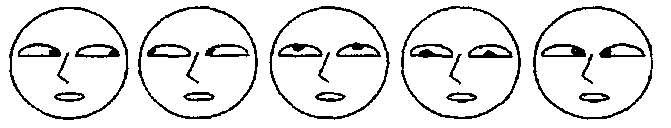 4. «Качалочка». В.П. - Діти сидять, обхопивши зігнуті ноги руками, потім відкочуються назад, лягаючи на спину, і повертаються у В.П. Під час виконання вправи ноги у дітей зігнуті і вони охоплюють їх руками.5. «Човник». Діти лягають на живіт, руки витягають уперед, піднімають прямі ноги. За командою дорослого діти повинні прогнутися і погойдатися в такому положенні.6. Повзання. Поповзати на спині, на животі так, як це виходить у дітей.7. «Тварини - дитинчата». Згадайте з дітьми, як називаються дитинчата тварин.8. «Прислухання». Діти розсаджуються в коло і з заплющеними очима прислухаються до того, що робиться в колі, в кімнаті або на вулиці. На кожне прислухання дається 1-2 хвилини, потім психолог обговорює з дітьми почуте.9. Підсумок. Домашнє завдання.Заняття 2Вступ. Перевірка домашнього завдання.1. Розминка. Запропонуйте дітям рухатися по колу спочатку на пальцях ніг, потім на п'ятах, на зовнішній стороні стопи і, нарешті, на внутрішній стороні стопи.2. Дихальні вправи. В.П. - лежачи на спині, руки і ноги лежать прямо, не схрещуються. За командою психолога діти роблять глибокий вдих через ніс, втягуючи при цьому живіт, потім видих через широко відкритий рот, надуваючи живіт, як кулька.3. Окорухові вправи. Вправа виконується так, як на занятті 1, тільки рот дитини відкритий, язик висунутий і спокійно лежить на нижній губі.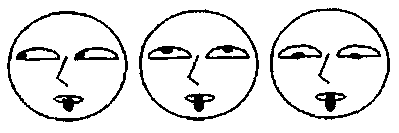 4. «Розтяжки». Лягти на спину, ноги зігнуті в колінах, руки вздовж тіла. За командою психолога діти прогинають спину з опорою на плечі і куприк - на вдиху, на видиху повертаються в В.П.5. «Колоди». Покататися по підлозі як «колода»: 1) з прямими руками і ногами, руки притиснуті до боків; 2) з витягнутими прямими ногами і руками, руки над головою, долоні торкаються одна одну. Під час виконання вправи ноги слід тримати разом і не згинати.6. Діти лежать на підлозі, руки і ноги не схрещуються. За командою психолога діти повинні: 1) підняти голову (дорослий стежить, щоб у цей час дитина не напружувала і не піднімала плечі) і опустити її; 2) сісти з положення лежачи без допомоги рук.7. «Гра в тварин». Запропонуйте дітям по черзі показати вам і всій групі яку-небудь тварину (корову, собаку, кішку тощо), порухатися, як це робить тварина, промовити звуки, які видає це тварина, так, щоб ви й інші діти могли здогадатися, що за тварину зображує дитина.8. «Придивляння». Психолог або хто-небудь з дітей описує будь-яку дитину з групи так, щоб інші учасники групи її впізнали. Не можна описувати деталі, однозначно вказують на людину, наприклад, окуляри.9. Підсумок. Домашнє завданняЗаняття 3Вступ. Перевірка домашнього завдання.1. Розминка. Запропонуйте дітям походити по колу, як гуси – присівши.2. Дихальні вправи. В.П. – лежачи на спині, руки і ноги лежать прямо, не схрещуються. За командою психолога діти роблять глибокий вдих, надуваючи живіт, як кулька, потім вони роблять видих через широко відкритий рот, втягуючи живіт.3. Окорухові вправи. Вправа виконується так само, як на занятті 1, при цьому рот дитини відкритий, язик повертається в ту ж сторону, що й очі (очі за предметом вправо - язик вправо, очі вгору - язик вгору  тощо).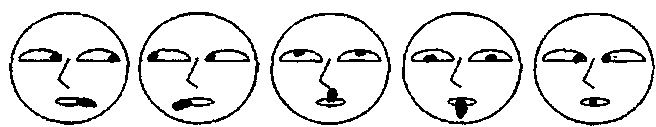 4. «Розтяжки». Лягти на спину, ноги зігнуті в колінах, одна рука лежить на діафрагмі, інша на животі. За командою психолога діти на вдиху прогинають спину з опорою на плечі і куприк, на видиху повертаються у вихідне положення, при цьому руки, надавлюючи на живіт і діафрагму, допомагають лягти у вихідне положення.5. Повзання. Діти повинні поповзати на животі: 1) тільки за допомогою ніг (руки лежать на спині); 2) тільки за допомогою рук - діти відштовхуються відразу обома руками; 3) тільки за допомогою рук - діти відштовхуються кожною рукою почергово.6. Повзання. Діти повинні поповзати на спині за допомогою тільки ніг (руки лежать на животі): 1) відштовхуючись обома ногами одночасно; 2) відштовхуючись почергово то лівою, то правою ногою.7. «Змійки». Запропонуйте дітям уявити, що їхні пальці - маленькі змійки. Вони можуть рухатися-звиватися, обертаючись направо-наліво, знизу-вгору і зверху-вниз. Послідовно кожен палець зображує «змійку»; якщо рух не виходить, дорослий допомагає.8. Обговоріть з дітьми, які професії вони знають (кухар, швачка, льотчик, лікар і т.д.), чим займаються люди цих професій, якими інструментами і предметами користуються.9. Підсумок. Домашнє завдання.Заняття 4Вступ. Перевірка домашнього завдання.1. Розминка. «Потяглися-зламалися». Руки і все тіло дітей тягнеться вгору (п'яти від підлоги не відривати). Психолог: «Тягнемося, потягнемося вгору, вище й вище ... А тепер наші кисті ніби зламалися (хлопок), безвольно повисли. Тепер руки зламалися в ліктях (хлопок), в плечах (хлопок), впали. Повисла голова (хлопок), ви зламалися в талії (хлопок), підігнулися коліна (хлопок), опустилися (впали) на підлогу... Лежимо розслаблено, відпочиваємо».2. Дихальні вправи. В.П. - Лежачи на спині, руки і ноги лежать прямо, не схрещуються. За командою психолога, роблячи вдих через ніс, діти піднімають праву руку так, щоб вона «дивилася» у стелю. Роблячи видих через широко відкритий рот, опускають руку. Вправа повторюється з лівою рукою. 3. Окорухові вправи. Вправа виконується так само, як на занятті 1, при цьому рот дитини відкритий, язик повертається в іншу від очей сторону (очі за предметом вправо - язик вліво, очі вгору - язик вниз, очі до кінчика носа - язик висовується і т.д. ).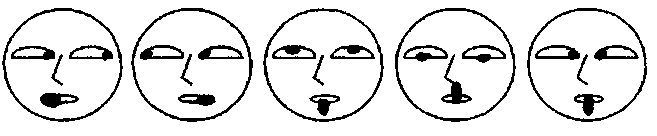 4. «Розтяжки». Лягти на спину, ноги зігнуті в колінах, руки за голову. За командою психолога діти на вдиху прогинають спину з опорою на плечі і куприк, на видиху голову і руки піднімають так, щоб діти побачили свої коліна, лікті при цьому до голови не зводяться.5. Повзання. Діти повинні поповзати на животі «по-пластунськи»: 1) одночасно згинаються праві рука і нога - діти відштовхуються ними, потім ліві рука і нога; 2) одночасно згинаються права рука і ліва нога - діти відштовхуються ними, потім лівою рукою і правою ногою.6. «Ігри з м'ячем». Навчіть дітей ударяти м'ячем об підлогу, спочатку тримаючи його двома руками, потім поперемінно правою і лівою руками.7. «Пори року». Обговоріть з дітьми, які пори року вони знають, як вони називаються, в якому порядку йдуть одна за одною, що відбувається в природі під час кожної з пір року.8. «Доторкнися до ...». Пограйте в наступну гру: діти вільно рухаються по залі, за командою психолога вони повинні добігти і доторкнутися до синього (м'якого, круглого, теплого і т.д.) предмета.9. Підсумок. Домашнє завдання.Заняття 5Вступ. Перевірка домашнього завдання.1. Розминка. Діти рухаються по колу в середньому темпі. Якщо психолог робить один хлопок, діти повинні почати рухатися повільніше, якщо два - побігти по колу.2. Дихальні вправи. В.П. - Лежачи на спині, руки і ноги лежать прямо, не схрещуються. За командою психолога, роблячи вдих через ніс, діти піднімають праву ногу так, щоб вона «дивилася» у стелю. Роблячи видих через широко відкритий рот, діти опускають ногу. Те ж виконати з лівою ногою.3. Окорухові вправи. Вправа виконується так, як на занятті 1, при цьому дитина переміщує предмет самостійно, тримаючи його спочатку правою рукою (веде предмет вправо), потім лівою рукою (веде предмет вліво), а потім двома руками (веде предмет вгору, вниз і до носа), руки під час цієї вправи прямі і не згинаються в ліктях. Потім це вправа виконується зігнутими в ліктях руками.4. «Розтяжки». Лягти на спину, ноги зігнуті в колінах, права рука під головою, ліва рука тримає ліве коліно. За командою психолога діти на вдиху прогинають спину з опорою на плечі і куприк, на видиху лікоть правої руки торкається лівого коліна. Повторити цю вправу, помінявши руки місцями (ліва рука під головою, права рука тримає праве коліно).5. Повзання. В.П. - Діти стоять рачки (на руках і колінах).1) роблять крок спочатку правою рукою і правою ногою, потім лівою рукою і ногою і т.д. Важливо, щоб діти одночасно переставляли руку і ногу. Цю ж вправу діти виконують, рухаючись назад (задкуючи). 2) роблять крок спочатку правою рукою і лівою ногою, потім лівою рукою і правою ногою. Цю ж вправу виконують у зворотному напрямку.6. «Ігри з м'ячем». Навчіть дітей ударяти об підлогу м'ячем і, перш ніж вони зловлять м'яч, плескати в долоні один раз.7. «Розвиток почуття ритму». Дорослий задає ритм, відстукуючи його правою рукою, наприклад, «1-2-1», діти повторюють ритмічний малюнок тією ж рукою. Потім ритм задається дорослим лівою рукою, діти відтворюють ритмічний малюнок лівою рукою.8. «Вишибали». Пограйте з дітьми в гру «Вишибали».9. Підсумок. Домашнє завдання.Заняття 6Вступ. Перевірка домашнього завдання.1. Розминка. Діти йдуть по колу. За сигналом (хлопок, свисток) усі зупиняються, роблять три хлопки (можна один або два хлопки в залежності від можливостей дітей, що займаються в групі), після чого продовжують рух.2. Дихальні вправи. В.П. - Лежачи на спині, руки і ноги лежать прямо, не схрещуються. За командою психолога, роблячи видих через широко відкритий рот, діти піднімають праву руку і ногу так, щоб вони «дивилися» в стелю. Роблячи видих через ніс, діти опускають руку і ногу. Те ж саме  виконати з лівої рукою і ногою.3. Окорухові вправи. Вправа виконується так, як на занятті 2 (язик висунутий і спокійно лежить на нижній губі), при цьому дитина переміщує предмет самостійно, тримаючи його спочатку правою рукою (веде предмет вправо), потім лівою рукою (веде предмет вліво), а потім двома руками (веде предмет вгору, вниз і до носа), руки під час цієї вправи прямі і не згинаються в ліктях. Потім це вправа виконується зігнутими в ліктях руками.4. «Розтяжки». Лягти на спину, права рука під головою, ліва лежить вздовж тіла, ноги зігнуті в колінах. За командою психолога на вдиху діти прогинають спину з опорою на плечі і куприк, на видиху лікоть правої руки торкається правого коліна. Повторити вправу, помінявши руки місцями (ліва рука під головою, права рука лежить вздовж тіла).5. Повзання. Діти повзуть рачки, при цьому руки ставлять навхрест: 1) роблять крок спочатку правою рукою і правою ногою, потім лівою рукою і ногою і т.д. Важливо, щоб вони одночасно переставляли і руку, і ногу. Цю ж вправу діти виконують у зворотному напрямку (задкуючи). 2) Роблять крок спочатку правою рукою і лівою ногою, потім лівою рукою і правою ногою. Ця ж вправа виконується у зворотному напрямку.6. «Ігри з м’ячем». Навчіть дітей ударяти об підлогу м'ячем і, перш ніж вони зловлять м'яч, плескати в долоні два рази.7. «Розвиток почуття ритму». Дорослий задає ритм двома руками. Наприклад, два удари правою рукою, три – лівою. Діти повторюють у тому ж порядку.Після того, як діти засвоїли це завдання, ритми можна ускладнювати і подовжувати, наприклад, один удар правою рукою, три - лівою рукою, два - правою рукою і т.п.8. «Їстівні-неїстівне». Діти ловлять м'яч тільки в тому випадку, якщо названо їстівний предмет.9. підсумок. Домашнє завдання.Заняття 7Вступ. Перевірка домашнього завдання.1. Розминка. Діти бігають по колу. Перед заняттям психолог дає умовні сигнали: якщо зроблено один хлопок - діти зупиняються, два хлопки - діти зупиняються і підстрибують, три - діти розвертаються і біжать в іншу сторону.2. Дихальні вправи. В.П. - Лежачи на спині, руки і ноги лежать прямо, не схрещуються. За командою психолога, роблячи вдих через ніс, діти піднімають праву руку і ліву ногу так, щоб вони «дивилися» у стелю. Роблячи видих через широко відкритий рот, діти опускають руку і ногу. Ту ж вправу виконати з лівою рукою і правою ногою.3. Окорухові вправи. Вправа виконується так, як на занятті 3 (язик повертається в ту ж сторону, що і око), при цьому дитина переміщує предмет самостійно, тримаючи його спочатку правою рукою (веде предмет вправо), потім лівою рукою (веде предмет вліво), а потім двома руками (веде предмет вгору, вниз і до носа). Руки залишаються прямими і не згинаються в ліктях. Потім ця вправа виконується зігнутими в ліктях руками.4. «Розтяжки». «Зірочка»: дитина лежить на спині в позі зірки - злегка розвівши руки і ноги. За командою психолога діти тягнуть праву руку на вдиху, на видиху - розслаблюють, те ж - з лівою ногою, потім лівою рукою, потім правою ногою.5. Повзання. Діти повзуть рачки, руки паралельні одна одній (див. заняття 5), при цьому вони одночасно переміщують одноіменні руку і ногу (або різні - як зручніше). Рот відкритий, язик висунутий і рухається у бік «крокуючої» руки (крок робить права рука - язик повертається вправо, крок робить ліва рука - язик повертається вліво). Цю ж вправу діти виконують, рухаючись назад.6. Повзання. Діти повзуть рачки, руки паралельні одна одній. Рот відкритий, язик висунутий і рухається у протилежний від «Крокуючої» руки сторону (крок робить права рука - язик повертається вліво, крок робить ліва рука - язик повертається вправо). Цю ж вправу діти виконують, рухаючись назад.7. «Розвиток почуття ритму». Дорослий задає ритм, відстукуючи правою ногою, наприклад «1-2-1», діти повторюють ритмічний малюнок тією ж ногою. Потім ритм задається дорослим лівою ногою, діти відтворюють ритмічний малюнок лівою ногою.8. «Рахуємо разом». Діти сідають в коло і по команді психолога називають по черзі цифри від 1 до 10: перша дитина говорить «Один», друга дитина говорить «два» і т.д., потім діти називають цифри в зворотному порядку - від 10 до 1. В якості ускладнення цієї гри можна попросити дітей називати цифри через одну: перша дитина говорить «1», друга дитина говорить «3» і т.д.9. Підсумок. Домашнє завдання.Заняття 8Вступ. Перевірка домашнього завдання.1. Розминка. Діти бігають по колу. За сигналом психолога діти стають дуже галасливими, наступний хлопок - тихими, наступний - знову галасливими і т.д.2. Дихальні вправи. В.П. - Лежачи на спині, руки і ноги лежать прямо, не схрещуючись. За командою психолога діти: 1) роблять вдих через ніс; 2) роблячи видих через широко відкритий рот, піднімають праву руку так, щоб вона «дивилася» в стелю; 3) потім, роблячи вдих через ніс, опускають праву руку. Далі повторюються пункти 2 і 3.Ту ж вправу виконати з лівою рукою.3. Окорухові вправи. Вправа виконується так, як на занятті 4 (язик повертається в протилежну від очей сторону), при цьому дитина переміщує предмет самостійно, тримаючи його спочатку правою рукою (веде предмет вправо), потім лівою рукою (веде предмет вліво), а потім двома руками (веде предмет вгору, вниз і до носа), руки під час цієї вправи прямі і не згинаються в ліктях. Потім це вправа виконується зігнутими в ліктях руками.4. «Розтяжки». Лягти на спину, ноги зігнуті, руки витягнуті в сторони, руки одночасно перекочуються по підлозі таким чином, щоб права рука виявилася витягнутою вгору, а ліва рука лежала вздовж тіла. Ця ж вправа виконується навпаки - ліва рука перекачується вгору, права рука вниз.5. Повзання. Діти повзуть рачки, руки паралельні одна одній. Очі повертаються в бік «крокуючої» руки (крок робить права рука - очі дивляться вправо, крок робить ліва рука – очі дивляться вліво). Цю ж вправу діти виконують, рухаючись назад (задкуючи).6. Повзання. Діти повзуть рачки, руки паралельні одна одній. Очі повертаються в протилежну сторону від «крокуючої» руки (крок робить права рука - очі дивляться вліво, крок робить ліва рука - очі дивляться вправо). Цю ж вправу діти виконують, рухаючись назад (задкуючи).7. «Розвиток почуття ритму». Дорослий задає ритм двома ногами, наприклад, два удари правою ногою, три - лівою ногою, діти повторюють ритм двома ногами в тому ж порядку. Після засвоєння дітьми цього завдання ритми можна ускладнювати і подовжувати, наприклад, один удар правою ногою, три - лівою ногою, два - правою ногою і т.п.8. «Назви сусідів». Психолог називає будь-яке число від 1 до 10, діти повинні назвати «сусідів» цього числа; наприклад, психолог називає число «5», діти повинні назвати числа «4» і «6».9. Підсумок. Домашнє завдання.Заняття 9Вступ. Перевірка домашнього завдання.1. Розминка. Діти бігають по колу. За сигналом психолога – один хлопок - діти повинні зупинитися і плеснути один раз, а потім продовжити рух. Якщо психолог плескає два рази, діти повинні зупинитися, плеснути два рази і продовжити рух.2. Дихальні вправи. В.П. - Лежачи на спині, руки і ноги лежать прямо, не схрещуючись. За командою психолога діти: 1) роблять вдих через ніс; 2) роблячи видих через широко відкритий рот, піднімають праву ногу так, щоб вона «дивилася» в стелю; 3) потім, роблячи вдих через ніс, опускають праву ногу. Далі повторювати пункти 2 і 3.Ту ж саму вправу виконати з лівою ногою.3. Окорухові вправи. В.П. - Дитина сидить на підлозі, ноги прямі, не схрещуються, руки лежать на колінах, спина пряма, голова не рухається. Психолог бере невеликий предмет (ручку, яскраву іграшку) і плавно водить ним зліва - направо і в зворотному напрямку, вгору - вниз і до носа (дитина повинна дивитися на предмет обома очима, не повертаючи голову, очі повинні сходитися до перенісся, коли предмет знаходиться біля носа). Необхідно на 3-4 секунди затримувати предмет в крайніх положеннях (право, ліво, верх, низ), дитина повинна утримувати погляд в цих точках. Вправа виконується спочатку на відстані витягнутої руки дитини, потім на відстані ліктя і, нарешті, близько перенісся.4. «Розтяжки». Лягти на спину, ноги зігнуті, руки витягнуті попереду себе човником (вони не на підлозі, а «дивляться» в стелю). За командою психолога діти кладуть складені руки на підлогу вправо (верхня рука може ковзати по іншій руці), а коліна в протилежну сторону. Ця ж вправа виконується навпаки - руки кладуться вліво, ноги - вправо.5. Повзання. Діти повзуть рачки, руки паралельні одна одній. Очі і язик повертаються в бік «крокуючої» руки (крок робить права рука - очі і язик повертаються вправо, крок робить ліва рука - очі і язик повертаються вліво). Це ж діти виконують, рухаючись назад (задкуючи).6. Повзання. Діти повзуть рачки, руки паралельні одна одній. Очі і язик повертаються в протилежну від «крокуючої» руки сторону (крок робить права рука - очі і язик повертаються вліво, крок робить ліва рука - очі і язик повертаються вправо). Цю ж вправу діти виконують, рухаючись назад.7. «Розвиток почуття ритму». Дорослий задає ритм руками і ногами, наприклад, «2» - лівою рукою, «2» - правою ногою, «3» - правою рукою, діти відтворюють ритм в тому ж порядку.8. «Ігри з м'ячем». Навчіть дітей кидати м'яч об стіну і після того, як він вдариться об підлогу, перестрибувати через нього. 9. Підсумок. Домашнє завдання.Заняття 10Вступ. Перевірка домашнього завдання.1. Розминка. Діти бігають по колу. За сигналом психолога – один хлопок - діти повинні зупинитися і плеснути два рази, а потім продовжити рух. Якщо психолог плескає два рази, діти повинні зупинитися, плеснути один раз і продовжити рух.2. Дихальні вправи. В.П. - Лежачи на спині, руки і ноги лежать прямо, не схрещуються. За командою психолога діти:1) роблять вдих через ніс;2) роблячи видих через широко відкритий рот, піднімають праву руку і ногу так, щоб вони «дивилися» в стелю; 3) потім, роблячи вдих через ніс, опускають праву руку і ногу.Далі повторювати пункти 2 і 3. Ту ж саму вправу виконати з лівою рукою і ногою.3. Окорухові вправи. В.П. - Дитина сидить на підлозі, ноги прямі, не схрещуються, руки лежать на колінах, спина пряма, голова не рухається. Під час виконання всієї вправи рот дитини відкритий, язик висунутий і спокійно лежить на нижній губі (див. заняття 2). Психолог бере невеликий предмет (ручку, яскраву іграшку) і плавно водить ним зліва - направо і в зворотному напрямку, вгору - вниз і до носа (дитина повинна дивитися на предмет обома очима, не повертаючи голову, очі повинні сходитися до перенісся, коли предмет знаходиться біля носа). Необхідно на 3-4 секунди затримувати предмет в крайніх положеннях (право, ліво, верх, низ), дитина повинна утримувати погляд в цих точках. Вправа виконується спочатку на відстані витягнутої руки дитини, потім на відстані ліктя і, нарешті, біля перенісся.4. «Розтяжки». Лягти на спину, руки і ноги витягнуті і не схрещуються. На рахунок «раз» діти згинають праву ногу в коліні, на рахунок «два» - кладуть ногу на підлогу коліном назовні, на рахунок «три» повертають ногу у вихідне положення. Потім вправа виконується лівою ногою, потім відразу двома ногами.5. Повзання. Діти повзуть рачки, руки паралельні одна одній. Очі повертаються в бік «крокуючої» руки, а язик в протилежну сторону (крок робить права рука - очі повертаються вправо, а язик вліво; крок робить ліва рука - очі повертаються вліво, а язик вправо). Цю ж вправу діти виконують, рухаючись назад.6. «Доба». Обговоріть з дітьми, які існують частини доби (ранок, день, вечір, ніч), як вони називаються, що відбувається і що ми робимо в той чи інший час доби.7. «Пам'ять». Запропонуйте дітям запам'ятати слова, пред'являючи їх у парі з іншим словом. Наприклад, ви називаєте пари «кішка-молоко», «хлопчик-машина», «стіл-пиріг» і т.д. Перша дитина запам’ятовує слово «молоко», друга - «машина», третя - «пиріг» і т.д. Потім ви називаєте перше слово з будь-якої пари, наприклад, «хлопчик», дитина, яка запам'ятовувала друге слово з цієї пари («машина»), повинна назвати його.8. «Ігри з м'ячем». Навчіть дітей кидати м'яч об стіну, стоячи спиною до стіни, і після того, як він вдариться об підлогу, перестрибувати через нього. 9. Підсумок. Домашнє завдання.Заняття 11Вступ. Перевірка домашнього завдання.1. Розминка. Діти бігають по колу. За сигналом психолога – один хлопок - діти зупиняються і плескають два рази, потім біжать далі; на два хлопки діти зупиняються, плескають один раз і біжать у протилежному напрямку.2. Дихальні вправи. В.П. - Лежачи на спині, руки і ноги лежать прямо, не перехрещуючись. За командою психолога діти:1) роблять вдих через ніс;2) роблячи видих через широко відкритий рот, піднімають праву руку і ліву ногу так, щоб вони «дивилися» в стелю;3) потім, роблячи вдих через ніс, діти опускають праву руку і ліву ногу.Далі повторювати пункти 2 і 3.Ту ж вправу виконати лівою рукою і правою ногою.3. Окорухові вправи. В.П. - Дитина сидить на підлозі, ноги прямі, не схрещуються, руки лежать на колінах, спина пряма, голова не рухається. Під час виконання всієї вправи рот дитини відкритий, язик висунутий і рухається в ту ж сторону, що й очі (див. заняття 3). Психолог бере невеликий предмет (ручку, яскраву іграшку) і плавно водить ним зліва - направо і в зворотному напрямку, вгору - вниз і до носа (дитина повинна дивитися на предмет обома очима, не повертаючи голову, очі повинні сходитися до перенісся, коли предмет знаходиться біля носа). Необхідно на 3-4 секунди затримувати предмет в крайніх положеннях (право, ліво, верх, низ), дитина повинна утримувати погляд в цих точках. Вправа виконується спочатку на відстані витягнутої руки дитини, потім на відстані ліктя і нарешті, біля перенісся.4. «Розтяжки».1) Лягти на спину, руки і ноги витягнуті і не схрещуються. На рахунок «раз» діти згинають праву ногу в коліні, на рахунок «два» - кладуть ногу на підлогу коліном всередину, на рахунок «три» повертають ногу в вихідне положення. Потім цю ж вправу виконати лівою ногою.2) Вправа виконується одночасно двома ногами.5. Повзання. Діти повзуть рачки, при цьому руки ставлять навхрест. Рот відкритий, язик висунутий і рухається у бік «крокуючої» руки (рука робить крок вправо - язик повертається вправо, рука робить крок вліво - язик повертається вліво). Цю ж вправу діти виконують, рухаючись назад.6. Повзання. Діти повзуть рачки, при цьому руки ставлять навхрест. Рот відкритий, язик висунутий і рухається в протипожежну від «крокуючої» руки сторону (рука робить крок вправо – язик повертається вліво, рука робить крок вліво - язик повертається вправо. Цю ж вправу діти виконують, рухаючись назад.7. «Вивчаємо прийменники». Попросіть дітей показати наступні дії: «рука над головою», «рука під носом», «рука за спиною», «рука за вухом», «рука на грудях» і т.д.8. «Веселий ланцюжок». Психолог називає будь-яке слово (наприклад, «Стіл») і просить дитину з групи придумати наступне, яке починається на останню букву слова (стіл-лимон); наступна дитина називає слово на останню букву слова «лимон» (лимон-ножиці).9. Підсумок. Домашнє завдання.Заняття 12Вступ. Перевірка домашнього завдання.1. Розминка. Запропонуйте дітям уявити, що їх руки – це вітрила чарівного млина, які можуть складатися і розкладатися, обертатися в різні сторони. Обертаємо пряму праву(ліву) руку в плечовому суглобі вперед, назад, направо, наліво; обидві руки в одному напрямку, потім в протилежних (права вперед, ліва назад).2. Дихальні вправи. В.П. - Лежачи на спині, руки і ноги лежать прямо, не схрещуються. Діти виконують чотирьохфазне дихання: вдих - затримка дихання - видих - затримка дихання. Усі чотири інтервали рівні за часом. Вправа виконується на рахунок «три», дорослий відраховує тривалість кожної фази. Психолог командує дітям «Вдих!» і рахує: «Раз, два, три»; потім він командує «Не дихаємо!» і рахує: «Раз, два, три» і т.д.3. Окорухові вправи. В.П. - Дитина сидить на підлозі, ноги прямі, не схрещуються, руки лежать на колінах, спина пряма, голова не рухається. Під час виконання всієї вправи рот дитини відкритий, язик висунутий і рухається в протилежний сторону від очей (див. заняття 4). Психолог бере невеликий предмет (ручку, яскраву іграшку) і плавно водить ним зліва - направо і в зворотному напрямку, вгору - вниз і до носа (дитина повинна дивитися на предмет обома очима, не повертаючи голову, очі повинні сходитися до перенісся, коли предмет знаходиться біля носа). Необхідно на 3-4 секунди затримувати предмет в крайніх положеннях (право, ліво, верх, низ), дитина повинна утримувати погляд в цих точках. Вправа виконується спочатку на відстані витягнутої руки дитини, потім на відстані ліктя і, нарешті, біля перенісся.4. «Розтяжки». Лягти на спину, одна нога зігнута в коліні, друга витягнута, нога, зігнута в коліні, упирається в підлогу п'ятою, друга нога витягується, і навпаки. При виконанні даної вправи не слід сильно вигинати спину.5. Повзання. Діти повзуть рачки, при цьому руки ставлять навхрест. Очі повертаються в бік «крокуючої» руки (рука робить крок вправо - очі повертаються вправо, рука робить крок вліво - очі повертаються вліво). Цю ж вправу діти виконують, рухаючись назад.6. Повзання. Діти повзуть рачки, при цьому руки ставлять навхрест. Очі повертаються в протилежну від «крокуючої» руки сторону (рука робить крок вправо - очі повертаються вліво, рука робить крок вліво - очі повертаються вправо.) Цю ж вправу діти виконують, рухаючись назад.7. «Вивчаємо прийменники». Візьміть стілець і попросіть дітей показати вам наступні дії: «дитина на стільці», «дитина перед стільцем», «за стільцем», «під стільцем», «дитина стоїть біля стільця», «дитина ходить навколо стільця», « дитина відходить від стільця», «дитина підходить до стільця», «дитина виходить з кімнати», «дитина заходить до кімнати».8. «Дні тижня». Обговоріть з дітьми, з яких днів складається тиждень, як вони називаються, скільки їх, вивчіть з дітьми дні тижня по порядку (якщо завдання дається дитині важко, не поспішайте, можливо, на це піде кілька місяців). 9. Підсумок. Домашнє завдання.Заняття 13Вступ. Перевірка домашнього завдання.1. Розминка. Запропонуйте дітям уявити, що їх руки – це вітрила чарівного млина, які можуть, складаючись і розкладаючись, обертатися в різні сторони. Витягуємо прямі руки в боки, згинаємо їх у ліктях і вільно розгойдуємо передпліччя, потім обертаємо їх по колу однією рукою, іншою рукою, обома руками в одному напрямку і в протилежних.2. Дихальні вправи. Вправа виконується так само, як на занятті 12, тільки на рахунок чотири.3. Окорухові вправи. В.П. - Дитина сидить на підлозі, ноги прямі, не схрещуються, руки лежать на колінах, спина пряма, голова не рухається. Вправа виконується так само, як на занятті 9, при цьому дитина переміщує предмет самостійно, тримаючи його спочатку правою рукою (веде предмет вправо), потім лівою рукою (веде предмет вліво), а потім двома руками (веде предмет вгору, вниз і до носа), руки під час цієї вправи прямі і не згинаються в ліктях. Потім це вправа виконується зігнутими в ліктях руками.4. «Розтяжки». Діти лежать на животі, ноги прямі, права рука зігнута в лікті, голова лежить на ній і повернена у бік правого ліктя, ліва рука лежить вздовж тіла. За командою психолога діти піднімають лікоть, а кисть залишається лежати на підлозі. Потім вправа виконується навпаки - ліва рука зігнута, права рука лежить вздовж тіла.5. Повзання. Діти повзуть рачки, при цьому руки ставлять навхрест. Очі і язик повертаються в бік «крокуючої» руки (рука робить крок вправо - очі і язик повертаються праворуч, рука робить крок вліво - очі і язик повертаються вліво). Цю ж вправу діти виконують, рухаючись назад.6. Повзання. Діти повзуть рачки, при цьому руки ставлять навхрест. Очі і язик повертаються в протилежну від крокуючої руки сторону (рука робить крок вправо - очі і язик поповертаються вліво, рука робить крок вліво - очі і язик повертаються вправо). Цю ж вправу діти виконують, рухаючись назад.7. «Вивчаємо прийменники». Візьміть дві іграшки, наприклад, машинку і яку-небудь коробочку. Попросіть дітей показати вам наступні дії: «машина стоїть перед коробкою», «машина стоїть за коробкою», «машина стоїть на коробці», «машина стоїть під коробкою», «машина їде до коробки», «машина від'їжджає від коробки», «машина виїжджає з коробки», « машина в'їжджає в коробку», « машина їде навколо коробки».8. «Відгадай». Пограйте з дітьми в наступну гру: дорослий загадує який-небудь предмет і описує його так, щоб діти впізнали його (наприклад, круглий, зелений, усередині червоний, солодкий - кавун). Якщо діти відчувають труднощі, почніть з опису предметів, іграшок, які знаходяться в кімнаті, під час гри попередьте дітей, що предмет знаходиться в кімнаті. Коли діти добре освоять цю гру, поміняйтеся з ними ролями: діти загадують і описують предмет, а ви вгадуєте. 9. Підсумок. Домашнє завдання.Заняття 14Вступ. Перевірка домашнього завдання.1. Розминка. Запропонуйте дітям уявити, що їх руки – це вітрила чарівного млина, які можуть, складаючись і розкладаючись, обертатися в різні сторони. Витягуємо прямі руки в сторони і обертаємо їх у зап’ястку, спочатку одну руку, потім іншу руку, потім обидві руки в одному напрямку і в протилежних. Під час виконання вправи плечі і передпліччя нерухливі.2. Дихальні вправи. Вправа виконується так само, як на занятті 12, тільки на рахунок п'ять.3. Окорухові вправи. В.П. - Дитина сидить на підлозі, ноги прямі, не схрещуються, руки лежать на колінах, спина пряма, голова не рухається. Вправа виконується так само, як на занятті 11, язик повертається в ту ж сторону, що й очі, при цьому дитина переміщує предмет самостійно, тримаючи його спочатку правою рукою (веде предмет вправо), потім лівою рукою (веде предмет вліво), а потім двома руками (веде предмет вгору, вниз і до носа), руки під час цієї вправи прямі і не згинаються в ліктях. Потім вправа виконується зігнутими в ліктях руками.4. «Розтяжки». Діти лежать на животі, ноги прямі, права рука зігнута в лікті, голова лежить на ній і повернена у бік правого ліктя, ліва рука лежить вздовж тіла. За командою психолога діти піднімають голову так, щоб побачити свої п'яти, рука залишається лежати на підлозі. Потім вправа виконується навпаки - ліва рука зігнута, права рука лежить вздовж тіла.5. Повзання. Діти повзуть рачки, при цьому руки ставлять навхрест. Очі повертаються в бік «крокуючої» руки, а язик в протилежну сторону (рука робить крок вправо – очі повертаються вправо, а язик вліво; рука робить крок вліво – очі повертаються вліво, а язик вправо). Цю ж вправу діти виконують, рухаючись назад.6. «Назви 5 предметів». Запропонуйте дітям назвати п'ять предметів: великих (маленьких), червоних (зелених, синіх і т.д.), квадратних (круглих, овальних і т.д.), солодких (гірких, солоних, кислих), пухнастих (гладких, холодних) і т.д.7. «Пам'ять». Психолог показує кілька рухів, діти повинні повторити ці рухи як можна точніше, в тій же послідовності.8. «Частини тіла». Доторкніться до якоїсь частини тіла дитини і запропонуйте їй наосліп показати її на собі, потім, відкривши очі, на вас; назвати її. Це необхідно проробити з усіма частинами тіла. 9. Підсумок. Домашнє завдання.Заняття 15Вступ. Перевірка домашнього завдання.1. Розминка. Сісти на підлогу, ноги зігнути. Підняти праву ногу і обертати в колінному (потім гомілковостопному) суглобі направо, наліво. Опустити на підлогу. Аналогічно - лівою ногою, двома ногами.2. Дихальні вправи. Вправа виконується так само, як на занятті 12, тільки на рахунок «шість».3. Окорухові вправи. В.П. - Дитина сидить на підлозі, ноги прямі, не схрещуються, руки лежать на колінах, спина пряма, голова не рухається. Вправа виконується так само, як на занятті 12, язик повертається в протилежну сторону від очей, при цьому дитина переміщує предмет самостійно, тримаючи його спочатку правою рукою (веде предмет вправо), потім лівою рукою (веде предмет вліво), а потім двома руками (веде предмет вгору, вниз і до носа), руки під час цієї вправи прямі і не згинаються в ліктях. Потім вправа виконується зігнутими в ліктях руками.4. «Розтяжки». Діти лежать на животі, ноги прямі, права рука зігнута в лікті, голова лежить на ній і повернена у бік правого ліктя, ліва рука лежить вздовж тіла. За командою психолога діти піднімають голову так, щоб побачити свої п'яти, рука залишається лежати на підлозі. Потім вправа виконується навпаки - ліва рука зігнута, права рука лежить вздовж тіла.5. Повзання. Діти повзуть рачки, при цьому руки ставлять навхрест. Очі повертаються в бік «крокуючою» руки, а язик в протилежну сторону (рука робить крок вправо – очі повертаються вправо, а язик вліво; рука робить крок вліво – очі повертаються вліво, а язик вправо). Цю ж вправу діти виконують, рухаючись назад.6. «Назви 5 предметів». Запропонуйте дітям назвати п'ять предметів: великих (маленьких), червоних (зелених, синіх і т.д.), квадратних (круглих, овальних і т.д.), солодких (гірких, солоних, кислих), пухнастих (гладких, колючих) і т.д.7. «Пам'ять». Психолог показує кілька рухів, діти повинні повторити ці рухи, як можна точніше, в тій же послідовності.8. «Частини тіла». Доторкніться до якої-небудь частини тіла дитини і запропонуйте їй наосліп показати її на собі, потім, відкривши очі, на вас; назвати її. Це необхідно проробити з усіма частинами тіла. 9. Підсумок. Домашнє завдання.Заняття 16Вступ. Перевірка домашнього завдання.1. Розминка. Сісти на підлогу, ноги зігнути. Підняти праву ногу і обертати в колінному (потім гомілковостопному) суглобі направо, наліво. Опустити на підлогу. Аналогічно - лівою ногою, двома ногами.2. Дихальні вправи. Вправа виконується так само, як на занятті 12, тільки на рахунок «шість».3. Окорухових вправи. В.П. - Дитина сидить на підлозі, ноги прямі, не схрещуються, руки лежать на колінах, спина пряма, голова не рухається. Вправа виконується так само, як на занятті 12, - язик повертається в протилежну сторону від очей, при цьому дитина переміщує предмет самостійно, тримаючи його спочатку правою рукою (веде предмет вправо), потім лівою рукою (веде предмет вліво), а потім двома.9. Підсумок. Домашнє завдання.Заняття 17Вступ. Перевірка домашнього завдання.1. Розминка. Встати на одну ногу, обертати іншою ногою від стегна спочатку за годинниковою стрілкою, потім проти годинникової стрілки; змінити ногу.2. Дихальні вправи. Вправа виконується так само, як на занятті 12, тільки на рахунок «сім».3. Окорухові вправи. В.П. - Дитина стоїть, ноги разом, руки опущені вздовж тіла, голова не рухається. Психолог бере невеликий предмет (ручку, яскраву іграшку) і плавно водить предметом зліва - направо і в зворотному напрямку, вгору - вниз і до носа (дитина повинна дивитися на предмет обома очима, не повертаючи голову, очі повинні сходитися до перенісся, коли предмет виявляється біля носа). Необхідно на 3-4 Секунди затримувати предмет в крайніх положеннях (право, ліво, верх, низ), дитина повинна утримувати погляд в цих точках. Вправа виконується спочатку на відстані витягнутої руки дитини, потім на відстані ліктя і, нарешті, близько перенісся.4. «Розтяжки». Діти лежать на животі, ноги прямі, права рука зігнута в лікті, голова лежить на ній і повернута в бік правого ліктя, ліва рука лежить вздовж тіла. За командою психолога піднімається ліва нога, нога в коліні не згинається. Потім вправа виконується лівою рукою, зігнутою в лікті і правою ногою.5. Повзання. Діти повзуть рачки боком (спочатку вправо, потім вліво):1) крок роблять одночасно права рука і права нога, потім ліва рука і ліва нога і т.д. (приставний крок), при цьому діти повертають язик в бік «крокуючої» руки (крок робить права рука - язик вправо, крок робить ліва рука - язик вліво);2) крок роблять одночасно права рука і ліва нога, потім ліва рука і права нога, при цьому діти повертають язик в бік «Крокуючої» руки (крок робить права рука - язик вправо, крок робить ліва рука - язик вліво).6. Повзання. Діти повзуть рачки боком:1) крок роблять одночасно права рука і права нога, потім ліва рука і ліва нога, при цьому під час другого кроку руки перехрещуються; язик повертається в бік «крокуючої» руки (крок робить права рука - язик вправо, крок робить ліва рука - язик вліво); 2) крок роблять одночасно права рука і ліва нога, потім ліва рука і права нога, при цьому під час другого кроку руки перехрещуються, язик повертається в бік «крокуючої» руки (крок робить права рука - язик вправо, крок робить ліва рука - язик вліво).7. Повзання. Проробити вправи 5 і 6 цього заняття, тільки язик повертається в протилежну від «крокуючої» руки сторону (крок робить права рука - язик повертається вліво, крок робить ліва рука - язик повертається вправо).8. «Право-ліво». Діти зображують робота, точно і правильно виконуючи команди дорослого: «один крок вправо», «два кроки назад», «два кроки вліво», «три кроки вперед» і т.д. 9. Підсумок. Домашнє завдання.Заняття 18Вступ. Перевірка домашнього завдання.1. Розминка. Встати на одну ногу, стегно іншої підняти паралельно підлозі, коліно зігнуте; жорстко фіксуючи це положення, описати гомілкою горизонтальні кола спочатку за годинниковою стрілкою, потім проти годинникової стрілки. Змінити ногу.2. Дихальні вправи. Вправа виконується так само, як на занятті 12, тільки дитина діє самостійно, без команд дорослого.3. Окорухові вправи. В.П. - Дитина стоїть, ноги разом, руки опущені уздовж тіла, голова не рухається. Психолог бере невеликий предмет (ручку, яскраву іграшку) і плавно водить предметом зліва - направо і в зворотному напрямку, вгору - вниз і до носа (дитина повинна дивитися на предмет обома очима, не повертаючи голову, очі повинні сходитися до перенісся, коли предмет виявляється біля носа). Необхідно на 3-4 секунди затримувати предмет в крайніх положеннях (право, ліво, верх, низ), дитина повинна утримувати погляд в цих точках. Вправа виконується спочатку на відстані витягнутої руки дитини, потім на відстані ліктя і, нарешті, близько перенісся. Під час цієї вправи язик повертається в ту ж сторону, що й очі (див. заняття 3).4. «Розтяжки». Діти лежать на животі, ноги прямі, права рука зігнута в лікті, голова лежить на ній і повернута у бік правого ліктя, ліва рука лежить вздовж тіла. За командою психолога діти піднімають голову разом з ліктем. Потім вправа виконується лівою рукою, зігнутою в лікті і правою ногою.5. Повзання. Діти повзуть рачки боком (спочатку вправо, потім вліво):1) крок роблять одночасно права рука і нога, потім ліва рука і нога і т.д. (приставний крок), при цьому діти повертають очі в бік «крокуючої» руки (крок робить права рука - очі вправо, крок робить ліва рука - очі вліво);2) крок роблять одночасно права рука і ліва нога, потім ліва рука і права нога, при цьому діти повертають очі в бік «Крокуючої» руки (крок робить права рука - очі вправо, крок робить ліва рука - очі вліво).6. Повзання. Діти повзуть рачки боком:1) крок роблять одночасно права рука і права нога, потім ліва рука і ліва нога, при цьому під час другого кроку руки перехрещуються; очі повертаються в бік «крокуючої» руки (крок робить права рука - очі вправо, крок робить ліва рука - очі вліво);2) крок роблять одночасно права рука і ліва нога, потім ліва рука і права нога, при цьому під час другого кроку руки перехрещуються, очі повертаються в бік «крокуючої» руки (крок робить права рука - очі вправо, крок робить ліва рука - очі вліво).7. Повзання. Проробити вправи 5 і 6 цього заняття, тільки очі повертаються в протилежну від «крокуючої» руки сторону (крок робить права рука - очі повертаються вліво, крок робить ліва рука - очі повертаються вправо).8. «Право-ліво». Пограйте з дітьми в наступну гру: дитина стоїть в кімнаті, наприклад, обличчям до вікна, і розповідає, які предмети знаходяться праворуч від неї, ліворуч, за нею, перед нею. Потім дитина повертається обличчям до дверей і розповідає, які предмети тепер знаходяться праворуч, ліворуч від неї, за нею, перед нею. 9. Підсумок. Домашнє завдання.Заняття 19	Вступ. Перевірка домашнього завдання.1. Розминка. Встати на одну ногу, стегно іншої підняте паралельно підлозі, коліно зігнуте; жорстко фіксуючи це положення, описати стопою горизонтальні кола, спочатку за годинниковою стрілкою, потім проти годинникової стрілки. Змінити ногу. 2. Дихальні вправи. В.П. - Сісти на підлогу, схрестивши ноги, спина пряма. Прямі руки витягнуті вперед або в сторони на рівні плечей, долоні дивляться вниз. За командою психолога під час вдиху діти піднімають ліву кисть вгору, одночасно опускаючи праву кисть вниз. З видихом ліва кисть йде вниз, права - вгору.3. Окорухові вправи. В.П. - Дитина стоїть, ноги разом, руки опущені уздовж тіла, голова не рухається. Психолог бере невеликий предмет (ручку, яскраву іграшку) і плавно водить ним зліва - направо і в зворотному напрямку, вгору - вниз і до носа (дитина повинна дивитися на предмет обома очима, не повертаючи голову, очі повинні сходитися до перенісся, коли предмет знаходиться біля носа). Необхідно на 3-4 секунди затримувати предмет в крайніх положеннях (право, ліво, верх, низ), дитина повинна утримувати погляд в цих точках. Вправа виконується спочатку на відстані витягнутої руки дитини, потім на відстані ліктя і, нарешті, близько перенісся. Під час цієї вправи язик повертається в протилежну сторону від очей (див. заняття 4).4. «Розтяжки». Діти лежать на животі, ноги прямі, обидві руки, зігнуті в ліктях, лежать на підлозі, лоб - на долонях. За командою психолога діти піднімають одночасно обидва лікті, потім опускають.5. Повзання. Діти повзуть рачки боком (спочатку вправо, потім вліво):1) крок роблять одночасно права рука і нога, потім ліва рука і нога і т.д. (приставний крок), при цьому діти повертають очі і язик в бік «крокуючої» руки (крок робить права рука - очі і язик вправо, крок робить ліва рука - очі і  уліво);2) крок роблять одночасно права рука і ліва нога, потім ліва рука і права нога, при цьому діти повертають очі і язик вбік «крокуючої руки (крок робить права рука - очі і язик вправо, крок робить ліва рука - очі і язик уліво).6. Повзання. Діти повзуть рачки боком:1) крок роблять одночасно права рука і права нога, потім ліва рука і ліва нога, при цьому під час другого кроку руки перехрещуються; очі і язик повертаються в бік «крокуючої» руки (крок робить права рука - очі і язик вправо, крок робить ліва рука - очі і язик вліво);2) крок роблять одночасно права рука і ліва нога, потім ліва рука і права нога, при цьому під час другого кроку руки перехрещуються, очі і язик повертаються в бік «крокуючої» руки (крок робить права рука - очі і язик вправо, крок робить ліва рука - очі і язик вліво).7. Повзання. Проробити вправи 5 і 6 цього заняття, тільки очі і язик повертаються в протилежну від «крокуючої» руки сторону (крок робить права рука - очі і язик повертаються вліво, крок робить ліва рука - очі і язик повертаються вправо).8. «Право-ліво». Поясніть дітям, що у людини, що стоїть навпроти, «все навпаки»: «право - де у мене ліво, а ліво – де право». Зробити це можна так: встаньте з дітьми один за одним і витягніть праві руки в бік, потім діти залишаються на місці, а дорослий, не опускаючи руки, повертається до дітей обличчям, таким чином діти переконуються, що праві руки знаходяться навхрест. Для того щоб закріпити цю навичку, пограйте з дітьми в гру «Моя рука, твоя рука». Діти і дорослий сідають один навпроти одного, і діти за вказівкою дорослого визначають спочатку в себе, а потім у дорослого ліву руку, праве коліно, лівий лікоть, праве око і т.д.9. Підсумок. Домашнє завдання.Заняття 20Вступ. Перевірка домашнього завдання.1. Розминка. Виконайте з дітьми стрибки на місці з поворотом на 90 ° за сигналом: хлопок - стрибок. Стрибки виконуються спочатку за годинниковою стрілкою, потім проти годинникової стрілки.2. Дихальні вправи. В.П. - Встати, ноги разом, руки опущені, долоні повернені вперед. На швидкому вдиху руки притягуються до пахв долонями вгору. На повільному видиху - опускаються уздовж тіла долонями вниз.3. Окорухові вправи. В.П. - Дитина стоїть, ноги разом, руки опущені уздовж тіла, голова не рухається. Вправа виконується так само, як на занятті 16, при цьому дитина переміщує предмет самостійно, тримаючи його спочатку правою рукою (веде предмет вправо), потім лівою рукою (веде предмет вліво), а потім двома руками (веде предмет вгору, вниз і до носа), руки під час цієї вправи прямі і не згинаються в ліктях. Потім ця вправа виконується зігнутими в ліктях руками.4. «Розтяжки». Діти лежать на животі, ноги прямі, обидві руки, зігнуті в ліктях, лежать на підлозі, лоб - на долонях. За командою психолога діти піднімають голову разом з ліктями, при цьому очі дивляться вгору.5. Повзання. Діти повзуть рачки боком (спочатку вправо, потім вліво):1) крок роблять одночасно права рука і права нога, потім ліва рука і ліва нога і т.д. (приставний крок), при цьому діти повертають очі вбік «крокуючої» руки, а язик в протилежну сторону (крок робить права рука - очі - вправо, а язик - вліво; крок робить ліва рука - очі - вліво, а язик - вправо);2) крок роблять одночасно права рука і ліва нога, потім ліва рука і права нога, при цьому діти повертають очі вбік «Крокуючої» руки, а язик в протилежну сторону (крок робить права рука - очі - вправо, а язик повертається вліво; крок робить ліва рука - очі - вліво, а язик повертається вправо).6. Повзання. Діти повзуть рачки боком:1) крок роблять одночасно права рука і права нога, потім ліва рука і ліва нога, при цьому під час другого кроку руки перехрещуються; очі повертаються в бік «крокуючої» руки, а язик в протилежну сторону (крок робить права рука - очі - вправо, а язик повертається вліво; крок робить ліва рука - очі - вліво, а язик повертається вправо);2) крок роблять одночасно права рука і ліва нога, потім ліва рука і права нога, при цьому під час другого кроку руки перехрещуються; очі повертаються в бік «крокуючої» руки, а язик у протилежну сторону (крок робить права рука - очі - вправо, а язик повертається вліво; крок робить ліва рука - очі - вліво, а язик повертається вправо).7. «Узагальнюючі поняття». Згадайте з дітьми, які вони знають фрукти (овочі, ягоди, домашніх тварин, диких тварин, птахів, комах, одяг, взуття, інструменти, музичні інструменти, меблі, транспорт і т.д.).8. «Право-ліво». Діти і дорослий встають один напроти одного. Дорослий пояснює дітям: «Те, що я буду робити правою рукою, ви робите своєю правою рукою (всі піднімають праві руки), а те, що я буду робити лівою рукою, ви робите своєю лівою рукою (всі піднімають ліві рук)». Таким чином, якщо дорослий витягує вправо свою праву руку, то діти теж витягують свої праві руки вправо щодо себе. Приклади рухів: правою рукою взятися за праве вухо, ліву рук покласти на ліве плече, праву ногу витягнути вперед тощо.9. Підсумок. Домашнє завдання.Заняття 21Вступ. Перевірка домашнього завдання.1. Розминка. Виконайте з дітьми стрибки на місці з поворотом на 180 градусів за сигналом: хлопок - стрибок. Стрибки виконуються спочатку за годинниковою стрілкою, потім проти годинникової стрілки.2. Дихальні вправи. В.П. - Ноги на ширині плечей, руки опущені долонями вперед. На повільний вдих руки плавно розводяться в сторони і вгору, на видих - витягуються і опускаються вздовж тіла долонями вниз. Повернутися в В.П.3. Окорухові вправи. В.П. - Дитина стоїть, ноги разом, руки опущені уздовж тіла, голова не рухається. Виконуються так само, як на занятті 17 (дитина стежить за предметом, не повертаючи голови, язик повертається в ту ж сторону, що й очі). Дитина водить предметом самостійно, тримаючи його спочатку правою рукою (веде предмет вправо), потім лівою рукою (веде предмет вліво), а потім двома руками (веде предмет вгору, вниз і до носа), руки під час цієї вправи прямі і не згинаються в ліктях. Потім ця вправа виконується зігнутими в ліктях руками.4. «Розтяжки». Діти лежать на животі, ноги прямі, обидві руки, зігнуті в ліктях, лежать на підлозі, лоб - на долонях. За командою психолога діти піднімають обидві ноги, ноги при цьому не згинаються.5. «Незвичайні кроки». Діти роблять кроки, стоячи на колінах:1) крок правою ногою, при цьому права рука кладеться на правий бік, наступний крок лівою ногою - права рука опускається, ліва кладеться на лівий бік і т.д.;2) крок правою ногою, права рука кладеться на ліве плече, наступний крок лівою ногою - права рука опускається, ліва рука кладеться на праве плече;3) крок правою ногою, при цьому права рука кладеться на ліве плече, ліва рука на лівий бік, наступний крок лівою ногою - ліва рука кладеться на праве плече, права рука на правий бік.6. Повторити вправу 5, рухаючись спиною вперед.7. «Пам'ять». Для розвитку слухо-мовної пам'яті пограйте з дітьми в гру «Магазин». Дорослий посилає дитину в «магазин» і просить запам'ятати всі предмети, які треба купити. Починають гру з 1-2 предметів, поступово збільшуючи їх кількість до 5-7. У цій грі корисно мінятися ролями: дорослий відправляється в магазин, а дитина перераховує йому, що треба купити.8. «Право-ліво». Розкресліть аркуш паперу на чотири частини і попросіть дітей показати дві верхніх частини листа, дві нижні, дві праві і дві ліві. А тепер поясніть дітям, що кожна частина листа є правою верхньою або правою нижньою, або лівою верхньою або лівою нижньою частиною. Попросіть дітей намалювати коло в правій верхній частині аркуша, трикутник в лівій нижній частині листа і т.д.9. Підсумок. Домашнє завдання.Заняття 22Вступ. Перевірка домашнього завдання.1. Розминка. «Передай м'яч назад». Діти стоять у колоні. Перший передає м'яч назад і відразу ж біжить в кінець колони; другий стає першим і повторює дії першого гравця і т.д. За командою психолога м'яч передається зверху, знизу, праворуч, ліворуч.2. Дихальні вправи. В.П. - Стоячи. Розвести прямі руки в сторони, повернувши їх долонями вгору на рівні плечей, злегка прогнувшись назад. Одночасно зробити швидкий глибокий вдих носом. Потім повільно видихнути через рот. На видиху здавлювати грудну клітку долонями, одночасно опустивши голову вниз, злегка нахиливши тулуб вперед. Під час видиху вимовляти «С-с-с».3. Окорухові вправи. В.П. - Дитина стоїть, ноги разом, руки опущені уздовж тіла, голова не рухається. Виконуються так само, як на занятті 18 (дитина стежить за предметом, не повертаючи голови, язик повертається в протилежну від очей сторону). Дитина водить предметом самостійно, тримаючи його спочатку правою рукою (веде предмет вправо), потім лівою рукою (веде предмет вліво), а потім двома руками (веде предмет вгору, вниз і до носа), руки під час цієї вправи прямі і не згинаються в ліктях. Потім вправа виконується зігнутими в ліктях руками.4. «Розтяжки». Діти лежать на животі, ноги прямі, обидві руки, зігнуті в ліктях, лежать на підлозі, лоб - на долонях. За командою психолога діти піднімають одночасно голову з ліктями і ноги, очі дивляться вгору, ноги не згинаються.5. Діти стоять обличчям до стіни, задня сторона ніг упирається в стіну, долоні лежать на стіні. Вони одночасно переставляють:1) праву руку і праву ногу, потім ліву руку і ліву ногу (ноги пересуваються уздовж стіни, руки пересуваються по стіні);2) праву руку і ліву ногу, потім ліву руку і праву ногу;3) праву руку і праву ногу, потім ліву руку і ліву ногу, при цьому руки через крок перехрещуються;4) праву руку і ліву ногу, потім ліву руку і праву ногу, при цьому руки через крок перехрещуються.6. «Пам'ять». Дорослий зачитує дітям 4-6 слів, не пов'язаних між собою за змістом, наприклад: корова, стіл, лист, квітка, каша. Потім ряд читається заново з пропуском одного із слів. Хто-небудь з дітей повинен назвати пропущене слово. Завдання можна ускладнювати, збільшуючи кількість слів або пропускаючи два-три слова.7. «Що зайве?» Запропонуйте дитині виділити слово або признак, який в ряду інших є зайвим, а всім іншим підібрати узагальнююче поняття. Приклади рядів: тарілка, чашка, стіл, чайник;  береза​​, осика, сосна, дуб тощо.8. «Казка». Розіграти з дітьми невелику казку, знайому всім дітям, наприклад, «Ріпку» або «Теремок». 9. Підсумки.Додаток 5КОРЕКЦІЙНІ ПРОГРАМИ, РЕКОМЕНДОВАНІ ДО ВИКОРИСТАННЯ ПРИ РОБОТІ З ДІТЬМИ З ЗАТРИМКОЮ ПСИХІЧНОГО РОЗВИТКУМамайчук И.И. Психокоррекционные технологии для детей с проблемами в развитии / И.И.Мамайчук.  – СПб. : Речь, 2006. – 400 с.Набойкина Е. Интегративная коррекционно-развивающая программа реабилитации и адаптации детей с особенностями психофизического развития // Школьный психолог. Издательский дом «Первое сентября». –  2008. – № 17. – С. 7 – 14. Слободяник Н.П. Удивляюсь, злюсь, боюсь, хвастаюсь и радуюсь. Программы эмоционального развития детей дошкольного и младшего школьного возраста : Практическое пособие / Н.П.Слободяник. – М. : Генезис , 2007. – 208 с. ВСТУП …………………………………………………………………….ВСТУП …………………………………………………………………….ВСТУП …………………………………………………………………….31.Затримка психічного розвитку. Класифікація………………..............Затримка психічного розвитку. Класифікація………………..............42.Психологічний супровід дітей із затримкою психічного розвитку як стратегія діяльності практичного психолога…………………………..Психологічний супровід дітей із затримкою психічного розвитку як стратегія діяльності практичного психолога…………………………..113.Алгоритм побудови супроводжуючої роботи…………………………Алгоритм побудови супроводжуючої роботи…………………………18ВИСНОВКИ………………………………………………………………..ВИСНОВКИ………………………………………………………………..ВИСНОВКИ………………………………………………………………..23СПИСОК ВИКОРИСТАНИХ ТА ДОДАТКОВИХ ДЖЕРЕЛ……………СПИСОК ВИКОРИСТАНИХ ТА ДОДАТКОВИХ ДЖЕРЕЛ……………СПИСОК ВИКОРИСТАНИХ ТА ДОДАТКОВИХ ДЖЕРЕЛ……………24ДОДАТКИ………………………………………………………………..….ДОДАТКИ………………………………………………………………..….ДОДАТКИ………………………………………………………………..….Додаток 1Додаток 1Схема психологічної характеристики на дитину, яка направляється на психолого-педагогічне вивчення  психолого-медико-педагогічною консультацією……………25Додаток 2Додаток 2Орієнтовний діагностичний інструментарій, рекомендований для вивчення дитини дошкільного віку, яка направляється на психолого-педагогічне вивчення  психолого-медико-педагогічною консультацією………….26Додаток  3Додаток  3Зразок психологічної характеристики на дитину, яка направляється на психолого-педагогічне вивчення  психолого-медико-педагогічною консультацією…………27Додаток 4Додаток 4Комплексна програма нейропсихологічної корекції затримки психічного розвитку……………………………….28Додаток 5Додаток 5Корекційні програми, рекомендовані до використання при роботі з дітьми з затримкою психічного розвитку………..51Форми ЗПРПсихологічні характеристикиНейропсихологічні особливостіЗПР конституційного генезуВідносна сформованість психічних процесів, при уповільненому темпі їх формування. Недорозвиток мотивації навчальної діяльності. Особистісна незрілість.Порушення динаміки розумової працездатності. Зниження об’єму пам’яті, уваги внаслідок недостатньої мотивації діяльності.ЗПР соматогенного генезуСформованість психічних процесів. Астенія, роздратованість, слабкість.Зниження динаміки розумової працездатності. Підвищена виснаженість уваги. Зменшення об’єму пам’яті (зорової та слухової).ЗПР психогенногогенезуЗа умови збереженості психічних процесів, простежується виражене зниження мотивації навчальної діяльності. Зниження продуктивності навчальної діяльності у зв’язку з пато-логічним розвитком особистості (тривожність, навіюваність, егоцентризм тощо).Можлива «іррегулярність» у психічному розвитку. Нерівномірний розвиток психічних процесів.ЗПР церебрально-органічного генезуНедорозвиток психічних процесів та функцій, що призводить до порушення інтелектуальної продуктивності.Часткове (парціальне) недорозви-нення окремих психічних функцій.Порушення розумової працездатності. Недорозвиток стійкості, переключення, об’єму уваги. Зниження об’єму уваги. Недорозвиток орієнтовної основи діяльності. Недорозвиток зорового і просторового гнозиса та праксиса.  Виражена дефіцитарність у становленні окремих передумов розвитку мислення: пам’яті, уваги, просторового гнозиса, праксиса, переключення психічних процесів. Розумова відсталістьЗатримка психічного розвиткуЗагальний недорозвиток мовленнястійке порушення пізнавальної діяльності, зумовлене органічними ураженнями головного мозку;має незворотній характер;усі порушення стійкі.Такі діти вирізняються незрілістю складних форм поведінки, цілеспрямованої діяльності і на фоні швидкої виснажливості, порушеної працездатності.відносна нестійкість, високі компенсаторні можливості;в основі ЗПР – органічна недостатність ЦНС.Характерні різні складні розлади, при яких у дітей порушено формування всіх компонентів мовленнєвої системи, що відносяться до її звукової і смислової сторони, при нормальному слуху та інтелекті.СприйняттяСприйняттяСприйняттясприйняття спотворене або не сформоване;порушена вибірковість;відрізняється меншою диференційованістю (часто плутають графічно подібні літери, цифри);характерна вузькість обсягу (вихоплюють окремі частини в об'єкті, не бачать важливий матеріал);порушена узагальненість (насилу виділяють головне, не розуміють внутрішні зв'язки між частинами);носить безсистемний характер;значно пізніше починають розрізняти кольори, відчувають труднощі в розрізненні відтінків;характерні труднощі сприйняття простору і часу, не орієнтуються в просторі без контролю дорослого.страждає цілісність сприйняття;уповільнені процеси переробки інформації;загальна пасивність сприйняття (складні завдання підміняють легкими);відсутня цілеспрямованість, планомірність в обстеженні об'єкта;порушено сприйняття предметності і структурності (відчувають складність при  розпізнаванні предметів, що знаходяться в незвичному ракурсі, на контурних і схематичних зображеннях);порушена орієнтація в просторі.відсутня цілеспрямованість, планомірність в обстеженні об'єкта;порушена орієнтація в просторі.МисленняМисленняМисленнязнижена активність розумових процесів;наголошується слабка регулююча роль мислення;характерна не сформованість логічних операцій: аналізу, синтезу, порівняння, узагальнення;провідним протягом життя залишається наочно-дієве, наочно-образне мислення;характерна некритичність, неможливість самостійно оцінити свою роботу.не рівномірно розвиваються види мислення: виражене відставання в розвитку словесно-логічного мислення, ближче до рівня нормального розвитку наочно-дієве мислення;порушені динамічні сторони розумових процесів.характерна ригідність мислення;відстає в розвитку наочно-образна сфера мислення;насилу формуються логічні операції: аналіз, синтез і порівняння;утруднене узагальнення явищ і ознак, класифікація предметів;судження і умовиводи бідні, уривчасті, логічно не пов'язані один з одним;ускладнено рішення найпростіших завдань.Пізнавальна діяльністьПізнавальна діяльністьПізнавальна діяльністьхарактерне недорозвинення пізнавальних інтересів (не відчувають потреби в пізнанні);спотворені уявлення про навколишній світ;досвід украй бідний;відсутня навчальна мотивація.характерна низька пізнавальна активність;уникають інтелектуальної напруги аж до відмови від діяльності.у звичайні терміни розвивається інтерес до ігрової та предметної діяльності.УвагаУвагаУвагаХарактерна слабкість довільної уваги, виражається в:малій стійкості;труднощах розподілу;сповільненим переключенням;відсутності концентрації на завданні.Відзначається:
- нестійкість (коливання) уваги;
- знижена концентрація;
- зниження обсягу, вибірковість;
- підвищене відволікання;
- знижений розподіл;
- труднощі в переключенні з одного виду або знайденого способу діяльності на інший.Відзначається:
- нестійкість (коливання) уваги;
- знижена концентрація;
- зниження обсягу, вибірковість;
- підвищене відволікання;
- знижений розподіл;
- труднощі в переключенні з одного виду або знайденого способу діяльності на інший.Пам’ятьПам’ятьПам’ятькраще запам'ятовування зовнішніх, іноді випадкових зовнішніх ознак;важко усвідомлюються і запам'ятовуються внутрішні логічні зв'язки;пізніше формується довільне запам'ятовування;опосередкована смислова пам'ять слабо розвинена;властива епізодична забудькуватість.знижено обсяг запам'ятовування;низький рівень продуктивності;краще запам'ятовується щось яскраве, цікаве; наочний матеріал, ніж вербальний;відсутній активний пошук раціональних прийомів запам'ятовування і відтворення;відзначаються труднощі в пригадуванні.збережена змістовна, логічна пам'ять;знижена вербальна пам'ять, продуктивність запам'ятовування;характерна низька активність пригадування;зосередження і запам'ятовування на мимовільному рівні відбувається значно краще.Емоційно-вольова сфераЕмоційно-вольова сфераЕмоційно-вольова сферахарактерна несформованість емоційної сфери;провідними є інстинкти;наголошується слабкість власних намірів, спонукань, велика сугестивність;діяльність не цілеспрямована;характерна відсутність контролю над настроєм (невмотивований раптовий сміх або сльози).емоційний розвиток затримано (дитячість, гіперактивність, інфантилізм);відчувають труднощі в адаптації (засвоєння норм поведінки);страждає планомірність діяльності (припускають, що повинно вийти, але не можуть спланувати діяльність);розпізнавання емоцій і стану людей відбувається в більшій мірі в контексті загальної ситуації, ніж за висловом осіб або за виразними рухами.Характерна швидка стомлюваність, відволікання на сторонні подразники.Особливості поведінки Особливості поведінки Особливості поведінки завищена самооцінка;не є ініціаторами спілкування.взаємодіють з дітьми молодшого віку, є ініціаторами спілкування;уникають конфліктних ситуацій або є ініціаторами конфліктів;занижена самооцінка;гра впродовж тривалого часу залишається провідним видом діяльності.наголошується нав'язливе відчуття страху, вразливість;надто схильні до негативізму, агресивності або раціональності, уразливості.Розвиток мовиРозвиток мовиРозвиток мовивідсутній період словотворчості;характерна пізня поява активної мови;бідний пасивний і активний словник (вагаються у виборі слів);немає потреби в мовному спілкуванні;невибагливі в контактах;складний характер порушення звуковимови (дифузний);утруднене розуміння складних інструкцій;у мові присутні шаблони, штампи, спостерігається ехолалія;не розуміють логіко-часові конструкції;не критичні до свого дефекту;грубі порушення в письмовій мові;не намагаються зрозуміти прочитане;тривалий етап корекційного впливу, незначна динаміка.звуковимова порушена незначно, або мова в нормі;мова забезпечує комунікативну функцію, регулює поведінку;здатні переносити вироблені мовні навички у вільне спілкування;пасивний словник переважає над активним;більше часу потрібно для розуміння інструкції;у вимові присутні не грубі аграматизми;період словотворчості затриманий  у часі, порушений порядок слів у реченнях;у вимові багато слів - паразитів;характерні порушення в письмовій мові;позитивна динаміка під час корекційної роботи.порушено звуковимову;порушений фонематичний слух;затягнутий період словотворчості;наголошується рання поява розуміння зверненого мовлення;критичні до свого мовного дефекту;спостерігається перенесення помилок в усному мовленні на лист;позитивна динаміка під час корекційної роботи.№ з/пНазва методики, авторНазва методики, авторДжерелоДжерелоДля вирішення яких завдань використовується, спрямованістьДля вирішення яких завдань використовується, спрямованістьВік досліджуваних1. Дослідження пізнавальної сфери1. Дослідження пізнавальної сфери1. Дослідження пізнавальної сфери1. Дослідження пізнавальної сфери1. Дослідження пізнавальної сфери1. Дослідження пізнавальної сфери1. Дослідження пізнавальної сфери1. Дослідження пізнавальної сфери1.1. Дослідження сприймання1.1. Дослідження сприймання1.1. Дослідження сприймання1.1. Дослідження сприймання1.1. Дослідження сприймання1.1. Дослідження сприймання1.1. Дослідження сприймання1.1. Дослідження сприймання1.1.1Методика «Чого не вистачає?» (Р.С.Немов)Методика «Чого не вистачає?» (Р.С.Немов)Терлецька  Л.Г. Психодіагностика розвитку від року до десяти. -Главник, 2008. - с.192 (Серія «Психол. інструментарій»). (С.84) Терлецька  Л.Г. Психодіагностика розвитку від року до десяти. -Главник, 2008. - с.192 (Серія «Психол. інструментарій»). (С.84) Вивчення загального рівня розвитку сприйманняВивчення загального рівня розвитку сприйманняДошкільний вік1.1.2Методика «Які предмети заховані в малюнку?» (Р.С.Немов)Методика «Які предмети заховані в малюнку?» (Р.С.Немов)Терлецька  Л.Г. Психодіагностика розвитку від року до десяти. -Главник, 2008. - с. 192 (Серія «Психол. інструментарій»).  (С.84)Терлецька  Л.Г. Психодіагностика розвитку від року до десяти. -Главник, 2008. - с. 192 (Серія «Психол. інструментарій»).  (С.84)Визначення цілісного розвитку  сприйманняВизначення цілісного розвитку  сприйманняДошкільний вік1.1.3Методика «Розуміння тексту»Методика «Розуміння тексту»Терлецька  Л.Г. Психодіагностика розвитку від року до десяти. -Главник, 2008. - с. 192 (Серія «Психол. інструментарій»). (С.85)Терлецька  Л.Г. Психодіагностика розвитку від року до десяти. -Главник, 2008. - с. 192 (Серія «Психол. інструментарій»). (С.85)Визначення   рівня слухового  сприйманняВизначення   рівня слухового  сприйманняДошкільний вік1.1.4Методика «Знайди квадрат»Методика «Знайди квадрат»Діагностична діяльність психолога дошкільного навчального закладу: Методичний посібник / Упоряд. М.І.Тіхонова. –Луганськ: Знання, 2006.-164 с. (С.92)Діагностична діяльність психолога дошкільного навчального закладу: Методичний посібник / Упоряд. М.І.Тіхонова. –Луганськ: Знання, 2006.-164 с. (С.92)Оцінка зорового диференційованого сприйняттяОцінка зорового диференційованого сприйняттяДошкільний вік1.2. Дослідження уваги1.2. Дослідження уваги1.2. Дослідження уваги1.2. Дослідження уваги1.2. Дослідження уваги1.2. Дослідження уваги1.2. Дослідження уваги1.2. Дослідження уваги1.2.1Тест переплетених ліній (Рей-Череднікова)Увага дитини/Упоряд.: С.Максименко, Л.Терлецька, О.Главник. – К.: Главник, 2004. – 112 с.-(Психол. інструментарій). (С.33)Увага дитини/Упоряд.: С.Максименко, Л.Терлецька, О.Главник. – К.: Главник, 2004. – 112 с.-(Психол. інструментарій). (С.33)Увага дитини/Упоряд.: С.Максименко, Л.Терлецька, О.Главник. – К.: Главник, 2004. – 112 с.-(Психол. інструментарій). (С.33)Увага дитини/Упоряд.: С.Максименко, Л.Терлецька, О.Главник. – К.: Главник, 2004. – 112 с.-(Психол. інструментарій). (С.33)Визначення рівня стійкості увагиДошкільний вік1.3. Дослідження пам’яті1.3. Дослідження пам’яті1.3. Дослідження пам’яті1.3. Дослідження пам’яті1.3. Дослідження пам’яті1.3. Дослідження пам’яті1.3. Дослідження пам’яті1.3. Дослідження пам’яті1.3.1Методика «10 слів»Пам’ять дитини/Упоряд.: С.Максименко, Л.Терлецька, О.Главник. – К.: Главник, 2004. – 112 с.-(Психол. інструментарій). (С.24)Пам’ять дитини/Упоряд.: С.Максименко, Л.Терлецька, О.Главник. – К.: Главник, 2004. – 112 с.-(Психол. інструментарій). (С.24)Пам’ять дитини/Упоряд.: С.Максименко, Л.Терлецька, О.Главник. – К.: Главник, 2004. – 112 с.-(Психол. інструментарій). (С.24)Пам’ять дитини/Упоряд.: С.Максименко, Л.Терлецька, О.Главник. – К.: Главник, 2004. – 112 с.-(Психол. інструментарій). (С.24)Визначення рівня слухової пам’ятіДошкільний вік1.3.2Методика «Складні фігури» (Д.Векслер)Пам’ять дитини/Упоряд.: С.Максименко, Л.Терлецька, О.Главник. – К.: Главник, 2004. – 112 с.-(Психол. інструментарій). (С.24)Пам’ять дитини/Упоряд.: С.Максименко, Л.Терлецька, О.Главник. – К.: Главник, 2004. – 112 с.-(Психол. інструментарій). (С.24)Пам’ять дитини/Упоряд.: С.Максименко, Л.Терлецька, О.Главник. – К.: Главник, 2004. – 112 с.-(Психол. інструментарій). (С.24)Пам’ять дитини/Упоряд.: С.Максименко, Л.Терлецька, О.Главник. – К.: Главник, 2004. – 112 с.-(Психол. інструментарій). (С.24)Визначення рівня зорової пам’ятіДошкільний вік1.3.3Методика визначення рівня опосередкованого запам’ятовування (О.М.Леонтьєв)Пам’ять дитини/Упоряд.: С.Максименко, Л.Терлецька, О.Главник. – К.: Главник, 2004. – 112 с.-(Психол. інструментарій). (С.26)Пам’ять дитини/Упоряд.: С.Максименко, Л.Терлецька, О.Главник. – К.: Главник, 2004. – 112 с.-(Психол. інструментарій). (С.26)Пам’ять дитини/Упоряд.: С.Максименко, Л.Терлецька, О.Главник. – К.: Главник, 2004. – 112 с.-(Психол. інструментарій). (С.26)Пам’ять дитини/Упоряд.: С.Максименко, Л.Терлецька, О.Главник. – К.: Главник, 2004. – 112 с.-(Психол. інструментарій). (С.26)Визначення рівня опосередкованого запам’ятовуванняДошкільний вік1.3.4Методика «Упізнавання фігур»Пам’ять дитини/Упоряд.: С.Максименко, Л.Терлецька, О.Главник. – К.: Главник, 2004. – 112 с.-(Психол. інструментарій). (С.27)Пам’ять дитини/Упоряд.: С.Максименко, Л.Терлецька, О.Главник. – К.: Главник, 2004. – 112 с.-(Психол. інструментарій). (С.27)Пам’ять дитини/Упоряд.: С.Максименко, Л.Терлецька, О.Главник. – К.: Главник, 2004. – 112 с.-(Психол. інструментарій). (С.27)Пам’ять дитини/Упоряд.: С.Максименко, Л.Терлецька, О.Главник. – К.: Главник, 2004. – 112 с.-(Психол. інструментарій). (С.27)Визначення рівня образної пам’ятіДошкільний вік1.4. Дослідження мислення1.4. Дослідження мислення1.4. Дослідження мислення1.4. Дослідження мислення1.4. Дослідження мислення1.4. Дослідження мислення1.4. Дослідження мислення1.4. Дослідження мислення1.4.1Методика «Виявлення розвитку словесно-логічного мислення»   (Е.Ф.Замбацявичене. Модифікація Л.І.Переслені та О.М.Мастюкової)Методика «Виявлення розвитку словесно-логічного мислення»   (Е.Ф.Замбацявичене. Модифікація Л.І.Переслені та О.М.Мастюкової)Методика «Виявлення розвитку словесно-логічного мислення»   (Е.Ф.Замбацявичене. Модифікація Л.І.Переслені та О.М.Мастюкової)Психологічна діагностика інтелекту, мислення, креативності дитини /Упоряд.: С.Максименко, Л.Кондратенко, О.Главник. – К.: Мікрос-СВС, 2003. -112 с. - (Психол. інструментарій). (С.18)Психологічна діагностика інтелекту, мислення, креативності дитини /Упоряд.: С.Максименко, Л.Кондратенко, О.Главник. – К.: Мікрос-СВС, 2003. -112 с. - (Психол. інструментарій). (С.18)Вивчення різних аспектів словесно-логічного мислення дитинивід 6,5 до 10 років1.4.2Розрізані фігурки. (Л.І.Переслені та О.І.Шуранова)Розрізані фігурки. (Л.І.Переслені та О.І.Шуранова)Розрізані фігурки. (Л.І.Переслені та О.І.Шуранова)Психологічна діагностика інтелекту, мислення, креативності дитини /Упоряд.: С.Максименко, Л.Кондратенко, О.Главник. – К.: Мікрос-СВС, 2003. -112 с. - (Психол. інструментарій). (С.22)Психологічна діагностика інтелекту, мислення, креативності дитини /Упоряд.: С.Максименко, Л.Кондратенко, О.Главник. – К.: Мікрос-СВС, 2003. -112 с. - (Психол. інструментарій). (С.22)Вивчення рівня розвитку наочно-дієвого мислення, зорового сприйняття, візуально-моторної інтеграціївід 6,5 до 9 років1.5. Дослідження рівня інтелектуального розвитку1.5. Дослідження рівня інтелектуального розвитку1.5. Дослідження рівня інтелектуального розвитку1.5. Дослідження рівня інтелектуального розвитку1.5. Дослідження рівня інтелектуального розвитку1.5. Дослідження рівня інтелектуального розвитку1.5. Дослідження рівня інтелектуального розвитку1.5. Дослідження рівня інтелектуального розвитку1.5.1Шкала тестів розумового розвитку А..Біне - Т.СімонаШкала тестів розумового розвитку А..Біне - Т.СімонаШкала тестів розумового розвитку А..Біне - Т.СімонаІнтелектуальні здібності дитини /Упоряд.: С.Максименко,  К.Максименко , О.Главник. – К.: Мікрос-СВС, 2003. - 96 с.-(Психол. інструментарій). (С.72)Інтелектуальні здібності дитини /Упоряд.: С.Максименко,  К.Максименко , О.Главник. – К.: Мікрос-СВС, 2003. - 96 с.-(Психол. інструментарій). (С.72)Дослідження  розумового розвитку  від 3 до 15 років1.5.2Інтелектуальна шкала Векслера для дітейІнтелектуальна шкала Векслера для дітейІнтелектуальна шкала Векслера для дітейВимірювання інтелекту дітей: Посібник для психолога-практика.ч. 1. Людський інтелект і його вимірювання: теорія і практика/ За ред. Ю.З.Гільбуха. – К.: РОВО «Укрвузполіграф», 1992.- 133с.Вимірювання інтелекту дітей: Посібник для психолога-практика.ч. 1. Людський інтелект і його вимірювання: теорія і практика/ За ред. Ю.З.Гільбуха. – К.: РОВО «Укрвузполіграф», 1992.- 133с.Вивчення   інтелектуальних здібностей5-16 років